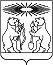 О внесении изменений в постановление администрации Северо-Енисейского района «Об утверждении муниципальной программы «Формирование комфортной городской (сельской) среды Северо-Енисейского района на 2018-2024 годы»В целях уточнения финансирования муниципальной программы на 2020 год «Формирование комфортной городской (сельской) среды Северо-Енисейского района на 2018-2024 годы», руководствуясь статьей 34 Устава района, ПОСТАНОВЛЯЮ:1. Внести в постановление администрации Северо-Енисейского района от 01.11.2017 № 416-п «Об утверждении муниципальной программы «Формирование комфортной городской (сельской) среды Северо-Енисейского района на 2018-2024 годы» (далее – муниципальная программа) (в редакции постановлений администрации Северо-Енисейского района от 29.12.2017 № 526-п, от 17.04.2018 № 111-п, от 04.05.2018 № 141-п, от 09.07.2018 № 215-п, от 17.08.2018 № 266-п, от 25.12.2018 № 468-п, от 20.03.2019 № 94-п, от 24.05.2019 № 179-п, от 14.06.2019 № 211-п, от 10.01.2020 № 4-п, от 28.01.2020 № 24-п, от 11.03.2020 № 97-п, от 27.03.2020 №113-п, от 22.04.2020 №143-п, от 02.07.2020 №279-п) (далее – постановление) следующие изменения: 1) приложение №2 к  подпрограмме 1, именуемое «Перечень мероприятий подпрограммы с указанием объема средств на их реализацию и ожидаемых результатов», изложить  в  новой  редакции согласно приложению   к настоящему постановлению.2. Настоящее постановление подлежит опубликованию в газете «Северо-Енисейский Вестник» и на официальном сайте муниципального образования Северо-Енисейский район  www.admse.ru.3. Настоящее постановление вступает в силу со дня, следующего за днем его официального опубликования в газете «Северо-Енисейский Вестник».Глава  Северо-Енисейского района				         И. М. ГайнутдиновПриложение к постановлению администрации Северо-Енисейского районаот 25.08.2020 №  324-п(новая редакция приложения № 2к подпрограмме 1 «Формирование комфортнойгородской (сельской) средыСеверо-Енисейского района», утвержденной постановлением администрации Северо-Енисейского районаот 01.11.2018 № 416-п)	Перечень мероприятий подпрограммы с указанием объема средств на их реализацию и ожидаемых результатовАДМИНИСТРАЦИЯ СЕВЕРО-ЕНИСЕЙСКОГО РАЙОНАПОСТАНОВЛЕНИЕАДМИНИСТРАЦИЯ СЕВЕРО-ЕНИСЕЙСКОГО РАЙОНАПОСТАНОВЛЕНИЕ«25» августа  2020 г.№  324-пгп Северо-Енисейскийгп Северо-Енисейский№ п/пЦели, задачи, мероприятия, подпрограммыГРБСГРБСГРБСКод бюджетной классификацииКод бюджетной классификацииКод бюджетной классификацииКод бюджетной классификацииКод бюджетной классификацииКод бюджетной классификацииКод бюджетной классификацииКод бюджетной классификацииКод бюджетной классификацииКод бюджетной классификацииКод бюджетной классификацииКод бюджетной классификацииРасходы по годам реализации программы, (руб.)Расходы по годам реализации программы, (руб.)Расходы по годам реализации программы, (руб.)Расходы по годам реализации программы, (руб.)Расходы по годам реализации программы, (руб.)Расходы по годам реализации программы, (руб.)Расходы по годам реализации программы, (руб.)Расходы по годам реализации программы, (руб.)Расходы по годам реализации программы, (руб.)Расходы по годам реализации программы, (руб.)Расходы по годам реализации программы, (руб.)Расходы по годам реализации программы, (руб.)Расходы по годам реализации программы, (руб.)Ожидаемый непосредственный результат (краткое описание) от реализации подпрограммного мероприятия (в том числе в натуральном выражении)Ожидаемый непосредственный результат (краткое описание) от реализации подпрограммного мероприятия (в том числе в натуральном выражении)Ожидаемый непосредственный результат (краткое описание) от реализации подпрограммного мероприятия (в том числе в натуральном выражении)№ п/пЦели, задачи, мероприятия, подпрограммыГРБСГРБСГРБСГРБСГРБСГРБСРзПрРзПрРзПрКЦСРКЦСРКЦСРВРВРВР2018 год2018 год2018 год2019 год2019 год2019 год2020 год2020 год2021 год2022 год2023 год2024 годИтого Ожидаемый непосредственный результат (краткое описание) от реализации подпрограммного мероприятия (в том числе в натуральном выражении)Ожидаемый непосредственный результат (краткое описание) от реализации подпрограммного мероприятия (в том числе в натуральном выражении)Ожидаемый непосредственный результат (краткое описание) от реализации подпрограммного мероприятия (в том числе в натуральном выражении)1233344455566677788899910101112131415161616Цель подпрограммы: Обеспечение создания, содержания и развития объектов благоустройства на территории Северо-Енисейского района, включая объекты, находящиеся в частной собственности и прилегающие к ним территорииЦель подпрограммы: Обеспечение создания, содержания и развития объектов благоустройства на территории Северо-Енисейского района, включая объекты, находящиеся в частной собственности и прилегающие к ним территорииЦель подпрограммы: Обеспечение создания, содержания и развития объектов благоустройства на территории Северо-Енисейского района, включая объекты, находящиеся в частной собственности и прилегающие к ним территорииЦель подпрограммы: Обеспечение создания, содержания и развития объектов благоустройства на территории Северо-Енисейского района, включая объекты, находящиеся в частной собственности и прилегающие к ним территорииЦель подпрограммы: Обеспечение создания, содержания и развития объектов благоустройства на территории Северо-Енисейского района, включая объекты, находящиеся в частной собственности и прилегающие к ним территорииЦель подпрограммы: Обеспечение создания, содержания и развития объектов благоустройства на территории Северо-Енисейского района, включая объекты, находящиеся в частной собственности и прилегающие к ним территорииЦель подпрограммы: Обеспечение создания, содержания и развития объектов благоустройства на территории Северо-Енисейского района, включая объекты, находящиеся в частной собственности и прилегающие к ним территорииЦель подпрограммы: Обеспечение создания, содержания и развития объектов благоустройства на территории Северо-Енисейского района, включая объекты, находящиеся в частной собственности и прилегающие к ним территорииЦель подпрограммы: Обеспечение создания, содержания и развития объектов благоустройства на территории Северо-Енисейского района, включая объекты, находящиеся в частной собственности и прилегающие к ним территорииЦель подпрограммы: Обеспечение создания, содержания и развития объектов благоустройства на территории Северо-Енисейского района, включая объекты, находящиеся в частной собственности и прилегающие к ним территорииЦель подпрограммы: Обеспечение создания, содержания и развития объектов благоустройства на территории Северо-Енисейского района, включая объекты, находящиеся в частной собственности и прилегающие к ним территорииЦель подпрограммы: Обеспечение создания, содержания и развития объектов благоустройства на территории Северо-Енисейского района, включая объекты, находящиеся в частной собственности и прилегающие к ним территорииЦель подпрограммы: Обеспечение создания, содержания и развития объектов благоустройства на территории Северо-Енисейского района, включая объекты, находящиеся в частной собственности и прилегающие к ним территорииЦель подпрограммы: Обеспечение создания, содержания и развития объектов благоустройства на территории Северо-Енисейского района, включая объекты, находящиеся в частной собственности и прилегающие к ним территорииЦель подпрограммы: Обеспечение создания, содержания и развития объектов благоустройства на территории Северо-Енисейского района, включая объекты, находящиеся в частной собственности и прилегающие к ним территорииЦель подпрограммы: Обеспечение создания, содержания и развития объектов благоустройства на территории Северо-Енисейского района, включая объекты, находящиеся в частной собственности и прилегающие к ним территорииЦель подпрограммы: Обеспечение создания, содержания и развития объектов благоустройства на территории Северо-Енисейского района, включая объекты, находящиеся в частной собственности и прилегающие к ним территорииЦель подпрограммы: Обеспечение создания, содержания и развития объектов благоустройства на территории Северо-Енисейского района, включая объекты, находящиеся в частной собственности и прилегающие к ним территорииЦель подпрограммы: Обеспечение создания, содержания и развития объектов благоустройства на территории Северо-Енисейского района, включая объекты, находящиеся в частной собственности и прилегающие к ним территорииЦель подпрограммы: Обеспечение создания, содержания и развития объектов благоустройства на территории Северо-Енисейского района, включая объекты, находящиеся в частной собственности и прилегающие к ним территорииЦель подпрограммы: Обеспечение создания, содержания и развития объектов благоустройства на территории Северо-Енисейского района, включая объекты, находящиеся в частной собственности и прилегающие к ним территорииЦель подпрограммы: Обеспечение создания, содержания и развития объектов благоустройства на территории Северо-Енисейского района, включая объекты, находящиеся в частной собственности и прилегающие к ним территорииЦель подпрограммы: Обеспечение создания, содержания и развития объектов благоустройства на территории Северо-Енисейского района, включая объекты, находящиеся в частной собственности и прилегающие к ним территорииЦель подпрограммы: Обеспечение создания, содержания и развития объектов благоустройства на территории Северо-Енисейского района, включая объекты, находящиеся в частной собственности и прилегающие к ним территорииЦель подпрограммы: Обеспечение создания, содержания и развития объектов благоустройства на территории Северо-Енисейского района, включая объекты, находящиеся в частной собственности и прилегающие к ним территорииЦель подпрограммы: Обеспечение создания, содержания и развития объектов благоустройства на территории Северо-Енисейского района, включая объекты, находящиеся в частной собственности и прилегающие к ним территорииЦель подпрограммы: Обеспечение создания, содержания и развития объектов благоустройства на территории Северо-Енисейского района, включая объекты, находящиеся в частной собственности и прилегающие к ним территорииЦель подпрограммы: Обеспечение создания, содержания и развития объектов благоустройства на территории Северо-Енисейского района, включая объекты, находящиеся в частной собственности и прилегающие к ним территорииЦель подпрограммы: Обеспечение создания, содержания и развития объектов благоустройства на территории Северо-Енисейского района, включая объекты, находящиеся в частной собственности и прилегающие к ним территорииЦель подпрограммы: Обеспечение создания, содержания и развития объектов благоустройства на территории Северо-Енисейского района, включая объекты, находящиеся в частной собственности и прилегающие к ним территорииЦель подпрограммы: Обеспечение создания, содержания и развития объектов благоустройства на территории Северо-Енисейского района, включая объекты, находящиеся в частной собственности и прилегающие к ним территорииЦель подпрограммы: Обеспечение создания, содержания и развития объектов благоустройства на территории Северо-Енисейского района, включая объекты, находящиеся в частной собственности и прилегающие к ним территорииЦель подпрограммы: Обеспечение создания, содержания и развития объектов благоустройства на территории Северо-Енисейского района, включая объекты, находящиеся в частной собственности и прилегающие к ним территорииЗадача: Организация реализации проектов благоустройства дворовых территорий многоквартирных домов и благоустройства общественных территорийЗадача: Организация реализации проектов благоустройства дворовых территорий многоквартирных домов и благоустройства общественных территорийЗадача: Организация реализации проектов благоустройства дворовых территорий многоквартирных домов и благоустройства общественных территорийЗадача: Организация реализации проектов благоустройства дворовых территорий многоквартирных домов и благоустройства общественных территорийЗадача: Организация реализации проектов благоустройства дворовых территорий многоквартирных домов и благоустройства общественных территорийЗадача: Организация реализации проектов благоустройства дворовых территорий многоквартирных домов и благоустройства общественных территорийЗадача: Организация реализации проектов благоустройства дворовых территорий многоквартирных домов и благоустройства общественных территорийЗадача: Организация реализации проектов благоустройства дворовых территорий многоквартирных домов и благоустройства общественных территорийЗадача: Организация реализации проектов благоустройства дворовых территорий многоквартирных домов и благоустройства общественных территорийЗадача: Организация реализации проектов благоустройства дворовых территорий многоквартирных домов и благоустройства общественных территорийЗадача: Организация реализации проектов благоустройства дворовых территорий многоквартирных домов и благоустройства общественных территорийЗадача: Организация реализации проектов благоустройства дворовых территорий многоквартирных домов и благоустройства общественных территорийЗадача: Организация реализации проектов благоустройства дворовых территорий многоквартирных домов и благоустройства общественных территорийЗадача: Организация реализации проектов благоустройства дворовых территорий многоквартирных домов и благоустройства общественных территорийЗадача: Организация реализации проектов благоустройства дворовых территорий многоквартирных домов и благоустройства общественных территорийЗадача: Организация реализации проектов благоустройства дворовых территорий многоквартирных домов и благоустройства общественных территорийЗадача: Организация реализации проектов благоустройства дворовых территорий многоквартирных домов и благоустройства общественных территорийЗадача: Организация реализации проектов благоустройства дворовых территорий многоквартирных домов и благоустройства общественных территорийЗадача: Организация реализации проектов благоустройства дворовых территорий многоквартирных домов и благоустройства общественных территорийЗадача: Организация реализации проектов благоустройства дворовых территорий многоквартирных домов и благоустройства общественных территорийЗадача: Организация реализации проектов благоустройства дворовых территорий многоквартирных домов и благоустройства общественных территорийЗадача: Организация реализации проектов благоустройства дворовых территорий многоквартирных домов и благоустройства общественных территорийЗадача: Организация реализации проектов благоустройства дворовых территорий многоквартирных домов и благоустройства общественных территорийЗадача: Организация реализации проектов благоустройства дворовых территорий многоквартирных домов и благоустройства общественных территорийЗадача: Организация реализации проектов благоустройства дворовых территорий многоквартирных домов и благоустройства общественных территорийЗадача: Организация реализации проектов благоустройства дворовых территорий многоквартирных домов и благоустройства общественных территорийЗадача: Организация реализации проектов благоустройства дворовых территорий многоквартирных домов и благоустройства общественных территорийЗадача: Организация реализации проектов благоустройства дворовых территорий многоквартирных домов и благоустройства общественных территорийЗадача: Организация реализации проектов благоустройства дворовых территорий многоквартирных домов и благоустройства общественных территорийЗадача: Организация реализации проектов благоустройства дворовых территорий многоквартирных домов и благоустройства общественных территорийЗадача: Организация реализации проектов благоустройства дворовых территорий многоквартирных домов и благоустройства общественных территорийЗадача: Организация реализации проектов благоустройства дворовых территорий многоквартирных домов и благоустройства общественных территорийЗадача: Организация реализации проектов благоустройства дворовых территорий многоквартирных домов и благоустройства общественных территорий1Субсидия бюджетам муниципальных образований на софинансирование муниципальных программ формирования современной городской среды в рамках подпрограммы «Благоустройство дворовых и общественных территорий муниципальных образований» государственной программы Красноярского края «Содействие органам местного самоуправления в формировании современной городской среды» Администрация Северо-Енисейского районаАдминистрация Северо-Енисейского районаАдминистрация Северо-Енисейского района44144144105030503050324100R555024100R555024100R55502442442445 327 600,005 327 600,005 327 600,000,000,000,000,000,000,000,000,000,005 327 600,00 В 2018 году благоустроено 7 дворовых территорий многоквартирных домов, в том числе:по минимальному перечню видов работ 5 дворовых территорий; по минимальному и дополнительному перечням видов работ 2 дворовые территории. Заасфальтировано 7 дворовых территорий возле 7 многоквартирных домов площадью 4 310 м².; установлены скамейки - 22 шт.; установлены урны для мусора – 17 шт.; установлено освещение на фасаде дома – 3 шт.;оборудована детская игровая площадка – 1шт., детская спортивная площадка – 1 шт.;заасфальтированы 3 дворовых проезда площадью 670,00 м².В 2018 году благоустроено 7 дворовых территорий многоквартирных домов, в том числе:по минимальному перечню видов работ 5 дворовых территорий; по минимальному и дополнительному перечням видов работ 2 дворовые территории. Заасфальтировано 7 дворовых территорий возле 7 многоквартирных домов площадью 4 310 м².; установлены скамейки - 22 шт.; установлены урны для мусора – 17 шт.; установлено освещение на фасаде дома – 3 шт.;оборудована детская игровая площадка – 1шт., детская спортивная площадка – 1 шт.;заасфальтированы 3 дворовых проезда площадью 670,00 м².В 2018 году благоустроено 7 дворовых территорий многоквартирных домов, в том числе:по минимальному перечню видов работ 5 дворовых территорий; по минимальному и дополнительному перечням видов работ 2 дворовые территории. Заасфальтировано 7 дворовых территорий возле 7 многоквартирных домов площадью 4 310 м².; установлены скамейки - 22 шт.; установлены урны для мусора – 17 шт.; установлено освещение на фасаде дома – 3 шт.;оборудована детская игровая площадка – 1шт., детская спортивная площадка – 1 шт.;заасфальтированы 3 дворовых проезда площадью 670,00 м².1Субсидия бюджетам муниципальных образований на софинансирование муниципальных программ формирования современной городской среды в рамках подпрограммы «Благоустройство дворовых и общественных территорий муниципальных образований» государственной программы Красноярского края «Содействие органам местного самоуправления в формировании современной городской среды» Администрация Северо-Енисейского районаАдминистрация Северо-Енисейского районаАдминистрация Северо-Енисейского района441441441040904090409241F255550241F255550241F2555502442442440,000,000,002 630 899,002 630 899,002 630 899,002 630 899,000,000,000,000,000,002 630 899,00В 2019 году будут благоустроены 2 дворовые территории многоквартирных домов, в том числе:1 дворовая территория многоквартирного домов по  минимальному перечню видов работ (асфальтирование – 688 м².;установка бордюрного камня – 161 м².;установка светильников на фасаде дома – 4 шт.,установка скамеек – 3 шт., установка урн – 3 шт.)Асфальтирование дворового проезда – 308 м².)2 дворовая территория многоквартирного дома по минимальному и дополнительному перечням видов работ, в том числе: (асфальтирование – 968 м².;установка бордюрного камня – 228 м².; установка светильников на фасаде дома – 4 шт.;установка скамеек – 2 шт.;  установка урн – 6 шт.;уличные тренажеры – 6 шт.;песочница – 1 шт.;карусель – 1 шт.;отсыпка песком и установка ограждения). В 2020 году будут благоустроены 7 дворовых территорий многоквартирных домов, том числе по минимальному перечню видов работ – 4 дворовые  территории, по минимальному и дополнительному – 3 дворовые территории.Будет заасфальтировано: дворовые территории площадью 3 684  м².;дворовые проезды площадью – 911 м².;установка бордюрного камня - установка скамеек – 18 шт.;установка урн для мусора – 18 шт.; установка светильников – 14 шт.;установка детская площадка, в том числе:игровой комплекс – 1 шт.;спортивный комплекс – 1 шт.;песочница – 1 шт., качели с гибкой подвеской  двойные – 1шт.; карусель – 1 шт.; устройство тротуара из брусчатки – 60 м².;.; установка ограждения – 28 шт.; отсыпка песком, площадью 200 кв.м. с установкой бордюрного камня.В 2019 году будут благоустроены 2 дворовые территории многоквартирных домов, в том числе:1 дворовая территория многоквартирного домов по  минимальному перечню видов работ (асфальтирование – 688 м².;установка бордюрного камня – 161 м².;установка светильников на фасаде дома – 4 шт.,установка скамеек – 3 шт., установка урн – 3 шт.)Асфальтирование дворового проезда – 308 м².)2 дворовая территория многоквартирного дома по минимальному и дополнительному перечням видов работ, в том числе: (асфальтирование – 968 м².;установка бордюрного камня – 228 м².; установка светильников на фасаде дома – 4 шт.;установка скамеек – 2 шт.;  установка урн – 6 шт.;уличные тренажеры – 6 шт.;песочница – 1 шт.;карусель – 1 шт.;отсыпка песком и установка ограждения). В 2020 году будут благоустроены 7 дворовых территорий многоквартирных домов, том числе по минимальному перечню видов работ – 4 дворовые  территории, по минимальному и дополнительному – 3 дворовые территории.Будет заасфальтировано: дворовые территории площадью 3 684  м².;дворовые проезды площадью – 911 м².;установка бордюрного камня - установка скамеек – 18 шт.;установка урн для мусора – 18 шт.; установка светильников – 14 шт.;установка детская площадка, в том числе:игровой комплекс – 1 шт.;спортивный комплекс – 1 шт.;песочница – 1 шт., качели с гибкой подвеской  двойные – 1шт.; карусель – 1 шт.; устройство тротуара из брусчатки – 60 м².;.; установка ограждения – 28 шт.; отсыпка песком, площадью 200 кв.м. с установкой бордюрного камня.В 2019 году будут благоустроены 2 дворовые территории многоквартирных домов, в том числе:1 дворовая территория многоквартирного домов по  минимальному перечню видов работ (асфальтирование – 688 м².;установка бордюрного камня – 161 м².;установка светильников на фасаде дома – 4 шт.,установка скамеек – 3 шт., установка урн – 3 шт.)Асфальтирование дворового проезда – 308 м².)2 дворовая территория многоквартирного дома по минимальному и дополнительному перечням видов работ, в том числе: (асфальтирование – 968 м².;установка бордюрного камня – 228 м².; установка светильников на фасаде дома – 4 шт.;установка скамеек – 2 шт.;  установка урн – 6 шт.;уличные тренажеры – 6 шт.;песочница – 1 шт.;карусель – 1 шт.;отсыпка песком и установка ограждения). В 2020 году будут благоустроены 7 дворовых территорий многоквартирных домов, том числе по минимальному перечню видов работ – 4 дворовые  территории, по минимальному и дополнительному – 3 дворовые территории.Будет заасфальтировано: дворовые территории площадью 3 684  м².;дворовые проезды площадью – 911 м².;установка бордюрного камня - установка скамеек – 18 шт.;установка урн для мусора – 18 шт.; установка светильников – 14 шт.;установка детская площадка, в том числе:игровой комплекс – 1 шт.;спортивный комплекс – 1 шт.;песочница – 1 шт., качели с гибкой подвеской  двойные – 1шт.; карусель – 1 шт.; устройство тротуара из брусчатки – 60 м².;.; установка ограждения – 28 шт.; отсыпка песком, площадью 200 кв.м. с установкой бордюрного камня.1Субсидия бюджетам муниципальных образований на софинансирование муниципальных программ формирования современной городской среды в рамках подпрограммы «Благоустройство дворовых и общественных территорий муниципальных образований» государственной программы Красноярского края «Содействие органам местного самоуправления в формировании современной городской среды» Администрация Северо-Енисейского районаАдминистрация Северо-Енисейского районаАдминистрация Северо-Енисейского района441441441050305030503241F255550241F255550241F2555502442442440,000,000,00519 701,00519 701,00519 701,00519 701,000,000,000,000,000,00519 701,00В 2019 году будут благоустроены 2 дворовые территории многоквартирных домов, в том числе:1 дворовая территория многоквартирного домов по  минимальному перечню видов работ (асфальтирование – 688 м².;установка бордюрного камня – 161 м².;установка светильников на фасаде дома – 4 шт.,установка скамеек – 3 шт., установка урн – 3 шт.)Асфальтирование дворового проезда – 308 м².)2 дворовая территория многоквартирного дома по минимальному и дополнительному перечням видов работ, в том числе: (асфальтирование – 968 м².;установка бордюрного камня – 228 м².; установка светильников на фасаде дома – 4 шт.;установка скамеек – 2 шт.;  установка урн – 6 шт.;уличные тренажеры – 6 шт.;песочница – 1 шт.;карусель – 1 шт.;отсыпка песком и установка ограждения). В 2020 году будут благоустроены 7 дворовых территорий многоквартирных домов, том числе по минимальному перечню видов работ – 4 дворовые  территории, по минимальному и дополнительному – 3 дворовые территории.Будет заасфальтировано: дворовые территории площадью 3 684  м².;дворовые проезды площадью – 911 м².;установка бордюрного камня - установка скамеек – 18 шт.;установка урн для мусора – 18 шт.; установка светильников – 14 шт.;установка детская площадка, в том числе:игровой комплекс – 1 шт.;спортивный комплекс – 1 шт.;песочница – 1 шт., качели с гибкой подвеской  двойные – 1шт.; карусель – 1 шт.; устройство тротуара из брусчатки – 60 м².;.; установка ограждения – 28 шт.; отсыпка песком, площадью 200 кв.м. с установкой бордюрного камня.В 2019 году будут благоустроены 2 дворовые территории многоквартирных домов, в том числе:1 дворовая территория многоквартирного домов по  минимальному перечню видов работ (асфальтирование – 688 м².;установка бордюрного камня – 161 м².;установка светильников на фасаде дома – 4 шт.,установка скамеек – 3 шт., установка урн – 3 шт.)Асфальтирование дворового проезда – 308 м².)2 дворовая территория многоквартирного дома по минимальному и дополнительному перечням видов работ, в том числе: (асфальтирование – 968 м².;установка бордюрного камня – 228 м².; установка светильников на фасаде дома – 4 шт.;установка скамеек – 2 шт.;  установка урн – 6 шт.;уличные тренажеры – 6 шт.;песочница – 1 шт.;карусель – 1 шт.;отсыпка песком и установка ограждения). В 2020 году будут благоустроены 7 дворовых территорий многоквартирных домов, том числе по минимальному перечню видов работ – 4 дворовые  территории, по минимальному и дополнительному – 3 дворовые территории.Будет заасфальтировано: дворовые территории площадью 3 684  м².;дворовые проезды площадью – 911 м².;установка бордюрного камня - установка скамеек – 18 шт.;установка урн для мусора – 18 шт.; установка светильников – 14 шт.;установка детская площадка, в том числе:игровой комплекс – 1 шт.;спортивный комплекс – 1 шт.;песочница – 1 шт., качели с гибкой подвеской  двойные – 1шт.; карусель – 1 шт.; устройство тротуара из брусчатки – 60 м².;.; установка ограждения – 28 шт.; отсыпка песком, площадью 200 кв.м. с установкой бордюрного камня.В 2019 году будут благоустроены 2 дворовые территории многоквартирных домов, в том числе:1 дворовая территория многоквартирного домов по  минимальному перечню видов работ (асфальтирование – 688 м².;установка бордюрного камня – 161 м².;установка светильников на фасаде дома – 4 шт.,установка скамеек – 3 шт., установка урн – 3 шт.)Асфальтирование дворового проезда – 308 м².)2 дворовая территория многоквартирного дома по минимальному и дополнительному перечням видов работ, в том числе: (асфальтирование – 968 м².;установка бордюрного камня – 228 м².; установка светильников на фасаде дома – 4 шт.;установка скамеек – 2 шт.;  установка урн – 6 шт.;уличные тренажеры – 6 шт.;песочница – 1 шт.;карусель – 1 шт.;отсыпка песком и установка ограждения). В 2020 году будут благоустроены 7 дворовых территорий многоквартирных домов, том числе по минимальному перечню видов работ – 4 дворовые  территории, по минимальному и дополнительному – 3 дворовые территории.Будет заасфальтировано: дворовые территории площадью 3 684  м².;дворовые проезды площадью – 911 м².;установка бордюрного камня - установка скамеек – 18 шт.;установка урн для мусора – 18 шт.; установка светильников – 14 шт.;установка детская площадка, в том числе:игровой комплекс – 1 шт.;спортивный комплекс – 1 шт.;песочница – 1 шт., качели с гибкой подвеской  двойные – 1шт.; карусель – 1 шт.; устройство тротуара из брусчатки – 60 м².;.; установка ограждения – 28 шт.; отсыпка песком, площадью 200 кв.м. с установкой бордюрного камня.1Субсидия бюджетам муниципальных образований на софинансирование муниципальных программ формирования современной городской среды в рамках подпрограммы «Благоустройство дворовых и общественных территорий муниципальных образований» государственной программы Красноярского края «Содействие органам местного самоуправления в формировании современной городской среды» Администрация Северо-Енисейского районаАдминистрация Северо-Енисейского районаАдминистрация Северо-Енисейского района4414414410409040904092410074590241007459024100745902442442440,000,000,000,000,000,000,005 768 227,060,000,000,000,005 768 227,06В 2019 году будут благоустроены 2 дворовые территории многоквартирных домов, в том числе:1 дворовая территория многоквартирного домов по  минимальному перечню видов работ (асфальтирование – 688 м².;установка бордюрного камня – 161 м².;установка светильников на фасаде дома – 4 шт.,установка скамеек – 3 шт., установка урн – 3 шт.)Асфальтирование дворового проезда – 308 м².)2 дворовая территория многоквартирного дома по минимальному и дополнительному перечням видов работ, в том числе: (асфальтирование – 968 м².;установка бордюрного камня – 228 м².; установка светильников на фасаде дома – 4 шт.;установка скамеек – 2 шт.;  установка урн – 6 шт.;уличные тренажеры – 6 шт.;песочница – 1 шт.;карусель – 1 шт.;отсыпка песком и установка ограждения). В 2020 году будут благоустроены 7 дворовых территорий многоквартирных домов, том числе по минимальному перечню видов работ – 4 дворовые  территории, по минимальному и дополнительному – 3 дворовые территории.Будет заасфальтировано: дворовые территории площадью 3 684  м².;дворовые проезды площадью – 911 м².;установка бордюрного камня - установка скамеек – 18 шт.;установка урн для мусора – 18 шт.; установка светильников – 14 шт.;установка детская площадка, в том числе:игровой комплекс – 1 шт.;спортивный комплекс – 1 шт.;песочница – 1 шт., качели с гибкой подвеской  двойные – 1шт.; карусель – 1 шт.; устройство тротуара из брусчатки – 60 м².;.; установка ограждения – 28 шт.; отсыпка песком, площадью 200 кв.м. с установкой бордюрного камня.В 2019 году будут благоустроены 2 дворовые территории многоквартирных домов, в том числе:1 дворовая территория многоквартирного домов по  минимальному перечню видов работ (асфальтирование – 688 м².;установка бордюрного камня – 161 м².;установка светильников на фасаде дома – 4 шт.,установка скамеек – 3 шт., установка урн – 3 шт.)Асфальтирование дворового проезда – 308 м².)2 дворовая территория многоквартирного дома по минимальному и дополнительному перечням видов работ, в том числе: (асфальтирование – 968 м².;установка бордюрного камня – 228 м².; установка светильников на фасаде дома – 4 шт.;установка скамеек – 2 шт.;  установка урн – 6 шт.;уличные тренажеры – 6 шт.;песочница – 1 шт.;карусель – 1 шт.;отсыпка песком и установка ограждения). В 2020 году будут благоустроены 7 дворовых территорий многоквартирных домов, том числе по минимальному перечню видов работ – 4 дворовые  территории, по минимальному и дополнительному – 3 дворовые территории.Будет заасфальтировано: дворовые территории площадью 3 684  м².;дворовые проезды площадью – 911 м².;установка бордюрного камня - установка скамеек – 18 шт.;установка урн для мусора – 18 шт.; установка светильников – 14 шт.;установка детская площадка, в том числе:игровой комплекс – 1 шт.;спортивный комплекс – 1 шт.;песочница – 1 шт., качели с гибкой подвеской  двойные – 1шт.; карусель – 1 шт.; устройство тротуара из брусчатки – 60 м².;.; установка ограждения – 28 шт.; отсыпка песком, площадью 200 кв.м. с установкой бордюрного камня.В 2019 году будут благоустроены 2 дворовые территории многоквартирных домов, в том числе:1 дворовая территория многоквартирного домов по  минимальному перечню видов работ (асфальтирование – 688 м².;установка бордюрного камня – 161 м².;установка светильников на фасаде дома – 4 шт.,установка скамеек – 3 шт., установка урн – 3 шт.)Асфальтирование дворового проезда – 308 м².)2 дворовая территория многоквартирного дома по минимальному и дополнительному перечням видов работ, в том числе: (асфальтирование – 968 м².;установка бордюрного камня – 228 м².; установка светильников на фасаде дома – 4 шт.;установка скамеек – 2 шт.;  установка урн – 6 шт.;уличные тренажеры – 6 шт.;песочница – 1 шт.;карусель – 1 шт.;отсыпка песком и установка ограждения). В 2020 году будут благоустроены 7 дворовых территорий многоквартирных домов, том числе по минимальному перечню видов работ – 4 дворовые  территории, по минимальному и дополнительному – 3 дворовые территории.Будет заасфальтировано: дворовые территории площадью 3 684  м².;дворовые проезды площадью – 911 м².;установка бордюрного камня - установка скамеек – 18 шт.;установка урн для мусора – 18 шт.; установка светильников – 14 шт.;установка детская площадка, в том числе:игровой комплекс – 1 шт.;спортивный комплекс – 1 шт.;песочница – 1 шт., качели с гибкой подвеской  двойные – 1шт.; карусель – 1 шт.; устройство тротуара из брусчатки – 60 м².;.; установка ограждения – 28 шт.; отсыпка песком, площадью 200 кв.м. с установкой бордюрного камня.1Субсидия бюджетам муниципальных образований на софинансирование муниципальных программ формирования современной городской среды в рамках подпрограммы «Благоустройство дворовых и общественных территорий муниципальных образований» государственной программы Красноярского края «Содействие органам местного самоуправления в формировании современной городской среды» Администрация Северо-Енисейского районаАдминистрация Северо-Енисейского районаАдминистрация Северо-Енисейского района4414414410503050305032410074590241007459024100745902442442440,000,000,000,000,000,000,001 231 772,940,000,000,000,001 231 772,94В 2019 году будут благоустроены 2 дворовые территории многоквартирных домов, в том числе:1 дворовая территория многоквартирного домов по  минимальному перечню видов работ (асфальтирование – 688 м².;установка бордюрного камня – 161 м².;установка светильников на фасаде дома – 4 шт.,установка скамеек – 3 шт., установка урн – 3 шт.)Асфальтирование дворового проезда – 308 м².)2 дворовая территория многоквартирного дома по минимальному и дополнительному перечням видов работ, в том числе: (асфальтирование – 968 м².;установка бордюрного камня – 228 м².; установка светильников на фасаде дома – 4 шт.;установка скамеек – 2 шт.;  установка урн – 6 шт.;уличные тренажеры – 6 шт.;песочница – 1 шт.;карусель – 1 шт.;отсыпка песком и установка ограждения). В 2020 году будут благоустроены 7 дворовых территорий многоквартирных домов, том числе по минимальному перечню видов работ – 4 дворовые  территории, по минимальному и дополнительному – 3 дворовые территории.Будет заасфальтировано: дворовые территории площадью 3 684  м².;дворовые проезды площадью – 911 м².;установка бордюрного камня - установка скамеек – 18 шт.;установка урн для мусора – 18 шт.; установка светильников – 14 шт.;установка детская площадка, в том числе:игровой комплекс – 1 шт.;спортивный комплекс – 1 шт.;песочница – 1 шт., качели с гибкой подвеской  двойные – 1шт.; карусель – 1 шт.; устройство тротуара из брусчатки – 60 м².;.; установка ограждения – 28 шт.; отсыпка песком, площадью 200 кв.м. с установкой бордюрного камня.В 2019 году будут благоустроены 2 дворовые территории многоквартирных домов, в том числе:1 дворовая территория многоквартирного домов по  минимальному перечню видов работ (асфальтирование – 688 м².;установка бордюрного камня – 161 м².;установка светильников на фасаде дома – 4 шт.,установка скамеек – 3 шт., установка урн – 3 шт.)Асфальтирование дворового проезда – 308 м².)2 дворовая территория многоквартирного дома по минимальному и дополнительному перечням видов работ, в том числе: (асфальтирование – 968 м².;установка бордюрного камня – 228 м².; установка светильников на фасаде дома – 4 шт.;установка скамеек – 2 шт.;  установка урн – 6 шт.;уличные тренажеры – 6 шт.;песочница – 1 шт.;карусель – 1 шт.;отсыпка песком и установка ограждения). В 2020 году будут благоустроены 7 дворовых территорий многоквартирных домов, том числе по минимальному перечню видов работ – 4 дворовые  территории, по минимальному и дополнительному – 3 дворовые территории.Будет заасфальтировано: дворовые территории площадью 3 684  м².;дворовые проезды площадью – 911 м².;установка бордюрного камня - установка скамеек – 18 шт.;установка урн для мусора – 18 шт.; установка светильников – 14 шт.;установка детская площадка, в том числе:игровой комплекс – 1 шт.;спортивный комплекс – 1 шт.;песочница – 1 шт., качели с гибкой подвеской  двойные – 1шт.; карусель – 1 шт.; устройство тротуара из брусчатки – 60 м².;.; установка ограждения – 28 шт.; отсыпка песком, площадью 200 кв.м. с установкой бордюрного камня.В 2019 году будут благоустроены 2 дворовые территории многоквартирных домов, в том числе:1 дворовая территория многоквартирного домов по  минимальному перечню видов работ (асфальтирование – 688 м².;установка бордюрного камня – 161 м².;установка светильников на фасаде дома – 4 шт.,установка скамеек – 3 шт., установка урн – 3 шт.)Асфальтирование дворового проезда – 308 м².)2 дворовая территория многоквартирного дома по минимальному и дополнительному перечням видов работ, в том числе: (асфальтирование – 968 м².;установка бордюрного камня – 228 м².; установка светильников на фасаде дома – 4 шт.;установка скамеек – 2 шт.;  установка урн – 6 шт.;уличные тренажеры – 6 шт.;песочница – 1 шт.;карусель – 1 шт.;отсыпка песком и установка ограждения). В 2020 году будут благоустроены 7 дворовых территорий многоквартирных домов, том числе по минимальному перечню видов работ – 4 дворовые  территории, по минимальному и дополнительному – 3 дворовые территории.Будет заасфальтировано: дворовые территории площадью 3 684  м².;дворовые проезды площадью – 911 м².;установка бордюрного камня - установка скамеек – 18 шт.;установка урн для мусора – 18 шт.; установка светильников – 14 шт.;установка детская площадка, в том числе:игровой комплекс – 1 шт.;спортивный комплекс – 1 шт.;песочница – 1 шт., качели с гибкой подвеской  двойные – 1шт.; карусель – 1 шт.; устройство тротуара из брусчатки – 60 м².;.; установка ограждения – 28 шт.; отсыпка песком, площадью 200 кв.м. с установкой бордюрного камня.2Софинансирование субсидии бюджетам муниципальных  образований на софинансирование муниципальных программ формирования современной городской (сельской) среды в поселениях в рамках подпрограммы «Благоустройство дворовых и общественных территорий муниципальных образований» государственной программы Красноярского края «Содействие органам местного самоуправления в формировании современной городской среды»44144144105030503050324100L555024100L555024100L5550244244244349 439,00349 439,00349 439,000,000,000,000,000,000,000,000,000,00349 439,00В 2019 году будут благоустроены 2 дворовые территории многоквартирных домов, в том числе:1 дворовая территория многоквартирного домов по  минимальному перечню видов работ (асфальтирование – 688 м².;установка бордюрного камня – 161 м².;установка светильников на фасаде дома – 4 шт.,установка скамеек – 3 шт., установка урн – 3 шт.)Асфальтирование дворового проезда – 308 м².)2 дворовая территория многоквартирного дома по минимальному и дополнительному перечням видов работ, в том числе: (асфальтирование – 968 м².;установка бордюрного камня – 228 м².; установка светильников на фасаде дома – 4 шт.;установка скамеек – 2 шт.;  установка урн – 6 шт.;уличные тренажеры – 6 шт.;песочница – 1 шт.;карусель – 1 шт.;отсыпка песком и установка ограждения). В 2020 году будут благоустроены 7 дворовых территорий многоквартирных домов, том числе по минимальному перечню видов работ – 4 дворовые  территории, по минимальному и дополнительному – 3 дворовые территории.Будет заасфальтировано: дворовые территории площадью 3 684  м².;дворовые проезды площадью – 911 м².;установка бордюрного камня - установка скамеек – 18 шт.;установка урн для мусора – 18 шт.; установка светильников – 14 шт.;установка детская площадка, в том числе:игровой комплекс – 1 шт.;спортивный комплекс – 1 шт.;песочница – 1 шт., качели с гибкой подвеской  двойные – 1шт.; карусель – 1 шт.; устройство тротуара из брусчатки – 60 м².;.; установка ограждения – 28 шт.; отсыпка песком, площадью 200 кв.м. с установкой бордюрного камня.В 2019 году будут благоустроены 2 дворовые территории многоквартирных домов, в том числе:1 дворовая территория многоквартирного домов по  минимальному перечню видов работ (асфальтирование – 688 м².;установка бордюрного камня – 161 м².;установка светильников на фасаде дома – 4 шт.,установка скамеек – 3 шт., установка урн – 3 шт.)Асфальтирование дворового проезда – 308 м².)2 дворовая территория многоквартирного дома по минимальному и дополнительному перечням видов работ, в том числе: (асфальтирование – 968 м².;установка бордюрного камня – 228 м².; установка светильников на фасаде дома – 4 шт.;установка скамеек – 2 шт.;  установка урн – 6 шт.;уличные тренажеры – 6 шт.;песочница – 1 шт.;карусель – 1 шт.;отсыпка песком и установка ограждения). В 2020 году будут благоустроены 7 дворовых территорий многоквартирных домов, том числе по минимальному перечню видов работ – 4 дворовые  территории, по минимальному и дополнительному – 3 дворовые территории.Будет заасфальтировано: дворовые территории площадью 3 684  м².;дворовые проезды площадью – 911 м².;установка бордюрного камня - установка скамеек – 18 шт.;установка урн для мусора – 18 шт.; установка светильников – 14 шт.;установка детская площадка, в том числе:игровой комплекс – 1 шт.;спортивный комплекс – 1 шт.;песочница – 1 шт., качели с гибкой подвеской  двойные – 1шт.; карусель – 1 шт.; устройство тротуара из брусчатки – 60 м².;.; установка ограждения – 28 шт.; отсыпка песком, площадью 200 кв.м. с установкой бордюрного камня.В 2019 году будут благоустроены 2 дворовые территории многоквартирных домов, в том числе:1 дворовая территория многоквартирного домов по  минимальному перечню видов работ (асфальтирование – 688 м².;установка бордюрного камня – 161 м².;установка светильников на фасаде дома – 4 шт.,установка скамеек – 3 шт., установка урн – 3 шт.)Асфальтирование дворового проезда – 308 м².)2 дворовая территория многоквартирного дома по минимальному и дополнительному перечням видов работ, в том числе: (асфальтирование – 968 м².;установка бордюрного камня – 228 м².; установка светильников на фасаде дома – 4 шт.;установка скамеек – 2 шт.;  установка урн – 6 шт.;уличные тренажеры – 6 шт.;песочница – 1 шт.;карусель – 1 шт.;отсыпка песком и установка ограждения). В 2020 году будут благоустроены 7 дворовых территорий многоквартирных домов, том числе по минимальному перечню видов работ – 4 дворовые  территории, по минимальному и дополнительному – 3 дворовые территории.Будет заасфальтировано: дворовые территории площадью 3 684  м².;дворовые проезды площадью – 911 м².;установка бордюрного камня - установка скамеек – 18 шт.;установка урн для мусора – 18 шт.; установка светильников – 14 шт.;установка детская площадка, в том числе:игровой комплекс – 1 шт.;спортивный комплекс – 1 шт.;песочница – 1 шт., качели с гибкой подвеской  двойные – 1шт.; карусель – 1 шт.; устройство тротуара из брусчатки – 60 м².;.; установка ограждения – 28 шт.; отсыпка песком, площадью 200 кв.м. с установкой бордюрного камня.2Софинансирование субсидии бюджетам муниципальных  образований на софинансирование муниципальных программ формирования современной городской (сельской) среды в поселениях в рамках подпрограммы «Благоустройство дворовых и общественных территорий муниципальных образований» государственной программы Красноярского края «Содействие органам местного самоуправления в формировании современной городской среды»441441441040904090409241F255550241F255550241F2555502442442440,000,000,00349 630,80349 630,80349 630,80349 630,800,000,000,000,000,00349 630,80В 2019 году будут благоустроены 2 дворовые территории многоквартирных домов, в том числе:1 дворовая территория многоквартирного домов по  минимальному перечню видов работ (асфальтирование – 688 м².;установка бордюрного камня – 161 м².;установка светильников на фасаде дома – 4 шт.,установка скамеек – 3 шт., установка урн – 3 шт.)Асфальтирование дворового проезда – 308 м².)2 дворовая территория многоквартирного дома по минимальному и дополнительному перечням видов работ, в том числе: (асфальтирование – 968 м².;установка бордюрного камня – 228 м².; установка светильников на фасаде дома – 4 шт.;установка скамеек – 2 шт.;  установка урн – 6 шт.;уличные тренажеры – 6 шт.;песочница – 1 шт.;карусель – 1 шт.;отсыпка песком и установка ограждения). В 2020 году будут благоустроены 7 дворовых территорий многоквартирных домов, том числе по минимальному перечню видов работ – 4 дворовые  территории, по минимальному и дополнительному – 3 дворовые территории.Будет заасфальтировано: дворовые территории площадью 3 684  м².;дворовые проезды площадью – 911 м².;установка бордюрного камня - установка скамеек – 18 шт.;установка урн для мусора – 18 шт.; установка светильников – 14 шт.;установка детская площадка, в том числе:игровой комплекс – 1 шт.;спортивный комплекс – 1 шт.;песочница – 1 шт., качели с гибкой подвеской  двойные – 1шт.; карусель – 1 шт.; устройство тротуара из брусчатки – 60 м².;.; установка ограждения – 28 шт.; отсыпка песком, площадью 200 кв.м. с установкой бордюрного камня.В 2019 году будут благоустроены 2 дворовые территории многоквартирных домов, в том числе:1 дворовая территория многоквартирного домов по  минимальному перечню видов работ (асфальтирование – 688 м².;установка бордюрного камня – 161 м².;установка светильников на фасаде дома – 4 шт.,установка скамеек – 3 шт., установка урн – 3 шт.)Асфальтирование дворового проезда – 308 м².)2 дворовая территория многоквартирного дома по минимальному и дополнительному перечням видов работ, в том числе: (асфальтирование – 968 м².;установка бордюрного камня – 228 м².; установка светильников на фасаде дома – 4 шт.;установка скамеек – 2 шт.;  установка урн – 6 шт.;уличные тренажеры – 6 шт.;песочница – 1 шт.;карусель – 1 шт.;отсыпка песком и установка ограждения). В 2020 году будут благоустроены 7 дворовых территорий многоквартирных домов, том числе по минимальному перечню видов работ – 4 дворовые  территории, по минимальному и дополнительному – 3 дворовые территории.Будет заасфальтировано: дворовые территории площадью 3 684  м².;дворовые проезды площадью – 911 м².;установка бордюрного камня - установка скамеек – 18 шт.;установка урн для мусора – 18 шт.; установка светильников – 14 шт.;установка детская площадка, в том числе:игровой комплекс – 1 шт.;спортивный комплекс – 1 шт.;песочница – 1 шт., качели с гибкой подвеской  двойные – 1шт.; карусель – 1 шт.; устройство тротуара из брусчатки – 60 м².;.; установка ограждения – 28 шт.; отсыпка песком, площадью 200 кв.м. с установкой бордюрного камня.В 2019 году будут благоустроены 2 дворовые территории многоквартирных домов, в том числе:1 дворовая территория многоквартирного домов по  минимальному перечню видов работ (асфальтирование – 688 м².;установка бордюрного камня – 161 м².;установка светильников на фасаде дома – 4 шт.,установка скамеек – 3 шт., установка урн – 3 шт.)Асфальтирование дворового проезда – 308 м².)2 дворовая территория многоквартирного дома по минимальному и дополнительному перечням видов работ, в том числе: (асфальтирование – 968 м².;установка бордюрного камня – 228 м².; установка светильников на фасаде дома – 4 шт.;установка скамеек – 2 шт.;  установка урн – 6 шт.;уличные тренажеры – 6 шт.;песочница – 1 шт.;карусель – 1 шт.;отсыпка песком и установка ограждения). В 2020 году будут благоустроены 7 дворовых территорий многоквартирных домов, том числе по минимальному перечню видов работ – 4 дворовые  территории, по минимальному и дополнительному – 3 дворовые территории.Будет заасфальтировано: дворовые территории площадью 3 684  м².;дворовые проезды площадью – 911 м².;установка бордюрного камня - установка скамеек – 18 шт.;установка урн для мусора – 18 шт.; установка светильников – 14 шт.;установка детская площадка, в том числе:игровой комплекс – 1 шт.;спортивный комплекс – 1 шт.;песочница – 1 шт., качели с гибкой подвеской  двойные – 1шт.; карусель – 1 шт.; устройство тротуара из брусчатки – 60 м².;.; установка ограждения – 28 шт.; отсыпка песком, площадью 200 кв.м. с установкой бордюрного камня.2Софинансирование субсидии бюджетам муниципальных  образований на софинансирование муниципальных программ формирования современной городской (сельской) среды в поселениях в рамках подпрограммы «Благоустройство дворовых и общественных территорий муниципальных образований» государственной программы Красноярского края «Содействие органам местного самоуправления в формировании современной городской среды»441441441050305030503241F255550241F255550241F2555502442442440,000,000,0058 267,0058 267,0058 267,0058 267,000,000,000,000,000,0058 267,00В 2019 году будут благоустроены 2 дворовые территории многоквартирных домов, в том числе:1 дворовая территория многоквартирного домов по  минимальному перечню видов работ (асфальтирование – 688 м².;установка бордюрного камня – 161 м².;установка светильников на фасаде дома – 4 шт.,установка скамеек – 3 шт., установка урн – 3 шт.)Асфальтирование дворового проезда – 308 м².)2 дворовая территория многоквартирного дома по минимальному и дополнительному перечням видов работ, в том числе: (асфальтирование – 968 м².;установка бордюрного камня – 228 м².; установка светильников на фасаде дома – 4 шт.;установка скамеек – 2 шт.;  установка урн – 6 шт.;уличные тренажеры – 6 шт.;песочница – 1 шт.;карусель – 1 шт.;отсыпка песком и установка ограждения). В 2020 году будут благоустроены 7 дворовых территорий многоквартирных домов, том числе по минимальному перечню видов работ – 4 дворовые  территории, по минимальному и дополнительному – 3 дворовые территории.Будет заасфальтировано: дворовые территории площадью 3 684  м².;дворовые проезды площадью – 911 м².;установка бордюрного камня - установка скамеек – 18 шт.;установка урн для мусора – 18 шт.; установка светильников – 14 шт.;установка детская площадка, в том числе:игровой комплекс – 1 шт.;спортивный комплекс – 1 шт.;песочница – 1 шт., качели с гибкой подвеской  двойные – 1шт.; карусель – 1 шт.; устройство тротуара из брусчатки – 60 м².;.; установка ограждения – 28 шт.; отсыпка песком, площадью 200 кв.м. с установкой бордюрного камня.В 2019 году будут благоустроены 2 дворовые территории многоквартирных домов, в том числе:1 дворовая территория многоквартирного домов по  минимальному перечню видов работ (асфальтирование – 688 м².;установка бордюрного камня – 161 м².;установка светильников на фасаде дома – 4 шт.,установка скамеек – 3 шт., установка урн – 3 шт.)Асфальтирование дворового проезда – 308 м².)2 дворовая территория многоквартирного дома по минимальному и дополнительному перечням видов работ, в том числе: (асфальтирование – 968 м².;установка бордюрного камня – 228 м².; установка светильников на фасаде дома – 4 шт.;установка скамеек – 2 шт.;  установка урн – 6 шт.;уличные тренажеры – 6 шт.;песочница – 1 шт.;карусель – 1 шт.;отсыпка песком и установка ограждения). В 2020 году будут благоустроены 7 дворовых территорий многоквартирных домов, том числе по минимальному перечню видов работ – 4 дворовые  территории, по минимальному и дополнительному – 3 дворовые территории.Будет заасфальтировано: дворовые территории площадью 3 684  м².;дворовые проезды площадью – 911 м².;установка бордюрного камня - установка скамеек – 18 шт.;установка урн для мусора – 18 шт.; установка светильников – 14 шт.;установка детская площадка, в том числе:игровой комплекс – 1 шт.;спортивный комплекс – 1 шт.;песочница – 1 шт., качели с гибкой подвеской  двойные – 1шт.; карусель – 1 шт.; устройство тротуара из брусчатки – 60 м².;.; установка ограждения – 28 шт.; отсыпка песком, площадью 200 кв.м. с установкой бордюрного камня.В 2019 году будут благоустроены 2 дворовые территории многоквартирных домов, в том числе:1 дворовая территория многоквартирного домов по  минимальному перечню видов работ (асфальтирование – 688 м².;установка бордюрного камня – 161 м².;установка светильников на фасаде дома – 4 шт.,установка скамеек – 3 шт., установка урн – 3 шт.)Асфальтирование дворового проезда – 308 м².)2 дворовая территория многоквартирного дома по минимальному и дополнительному перечням видов работ, в том числе: (асфальтирование – 968 м².;установка бордюрного камня – 228 м².; установка светильников на фасаде дома – 4 шт.;установка скамеек – 2 шт.;  установка урн – 6 шт.;уличные тренажеры – 6 шт.;песочница – 1 шт.;карусель – 1 шт.;отсыпка песком и установка ограждения). В 2020 году будут благоустроены 7 дворовых территорий многоквартирных домов, том числе по минимальному перечню видов работ – 4 дворовые  территории, по минимальному и дополнительному – 3 дворовые территории.Будет заасфальтировано: дворовые территории площадью 3 684  м².;дворовые проезды площадью – 911 м².;установка бордюрного камня - установка скамеек – 18 шт.;установка урн для мусора – 18 шт.; установка светильников – 14 шт.;установка детская площадка, в том числе:игровой комплекс – 1 шт.;спортивный комплекс – 1 шт.;песочница – 1 шт., качели с гибкой подвеской  двойные – 1шт.; карусель – 1 шт.; устройство тротуара из брусчатки – 60 м².;.; установка ограждения – 28 шт.; отсыпка песком, площадью 200 кв.м. с установкой бордюрного камня.2Софинансирование субсидии бюджетам муниципальных  образований на софинансирование муниципальных программ формирования современной городской (сельской) среды в поселениях в рамках подпрограммы «Благоустройство дворовых и общественных территорий муниципальных образований» государственной программы Красноярского края «Содействие органам местного самоуправления в формировании современной городской среды»44144144104090409040924100S459024100S459024100S45902442442440,000,000,000,000,000,000,00249 970,570,000,000,000,00249 970,57В 2019 году будут благоустроены 2 дворовые территории многоквартирных домов, в том числе:1 дворовая территория многоквартирного домов по  минимальному перечню видов работ (асфальтирование – 688 м².;установка бордюрного камня – 161 м².;установка светильников на фасаде дома – 4 шт.,установка скамеек – 3 шт., установка урн – 3 шт.)Асфальтирование дворового проезда – 308 м².)2 дворовая территория многоквартирного дома по минимальному и дополнительному перечням видов работ, в том числе: (асфальтирование – 968 м².;установка бордюрного камня – 228 м².; установка светильников на фасаде дома – 4 шт.;установка скамеек – 2 шт.;  установка урн – 6 шт.;уличные тренажеры – 6 шт.;песочница – 1 шт.;карусель – 1 шт.;отсыпка песком и установка ограждения). В 2020 году будут благоустроены 7 дворовых территорий многоквартирных домов, том числе по минимальному перечню видов работ – 4 дворовые  территории, по минимальному и дополнительному – 3 дворовые территории.Будет заасфальтировано: дворовые территории площадью 3 684  м².;дворовые проезды площадью – 911 м².;установка бордюрного камня - установка скамеек – 18 шт.;установка урн для мусора – 18 шт.; установка светильников – 14 шт.;установка детская площадка, в том числе:игровой комплекс – 1 шт.;спортивный комплекс – 1 шт.;песочница – 1 шт., качели с гибкой подвеской  двойные – 1шт.; карусель – 1 шт.; устройство тротуара из брусчатки – 60 м².;.; установка ограждения – 28 шт.; отсыпка песком, площадью 200 кв.м. с установкой бордюрного камня.В 2019 году будут благоустроены 2 дворовые территории многоквартирных домов, в том числе:1 дворовая территория многоквартирного домов по  минимальному перечню видов работ (асфальтирование – 688 м².;установка бордюрного камня – 161 м².;установка светильников на фасаде дома – 4 шт.,установка скамеек – 3 шт., установка урн – 3 шт.)Асфальтирование дворового проезда – 308 м².)2 дворовая территория многоквартирного дома по минимальному и дополнительному перечням видов работ, в том числе: (асфальтирование – 968 м².;установка бордюрного камня – 228 м².; установка светильников на фасаде дома – 4 шт.;установка скамеек – 2 шт.;  установка урн – 6 шт.;уличные тренажеры – 6 шт.;песочница – 1 шт.;карусель – 1 шт.;отсыпка песком и установка ограждения). В 2020 году будут благоустроены 7 дворовых территорий многоквартирных домов, том числе по минимальному перечню видов работ – 4 дворовые  территории, по минимальному и дополнительному – 3 дворовые территории.Будет заасфальтировано: дворовые территории площадью 3 684  м².;дворовые проезды площадью – 911 м².;установка бордюрного камня - установка скамеек – 18 шт.;установка урн для мусора – 18 шт.; установка светильников – 14 шт.;установка детская площадка, в том числе:игровой комплекс – 1 шт.;спортивный комплекс – 1 шт.;песочница – 1 шт., качели с гибкой подвеской  двойные – 1шт.; карусель – 1 шт.; устройство тротуара из брусчатки – 60 м².;.; установка ограждения – 28 шт.; отсыпка песком, площадью 200 кв.м. с установкой бордюрного камня.В 2019 году будут благоустроены 2 дворовые территории многоквартирных домов, в том числе:1 дворовая территория многоквартирного домов по  минимальному перечню видов работ (асфальтирование – 688 м².;установка бордюрного камня – 161 м².;установка светильников на фасаде дома – 4 шт.,установка скамеек – 3 шт., установка урн – 3 шт.)Асфальтирование дворового проезда – 308 м².)2 дворовая территория многоквартирного дома по минимальному и дополнительному перечням видов работ, в том числе: (асфальтирование – 968 м².;установка бордюрного камня – 228 м².; установка светильников на фасаде дома – 4 шт.;установка скамеек – 2 шт.;  установка урн – 6 шт.;уличные тренажеры – 6 шт.;песочница – 1 шт.;карусель – 1 шт.;отсыпка песком и установка ограждения). В 2020 году будут благоустроены 7 дворовых территорий многоквартирных домов, том числе по минимальному перечню видов работ – 4 дворовые  территории, по минимальному и дополнительному – 3 дворовые территории.Будет заасфальтировано: дворовые территории площадью 3 684  м².;дворовые проезды площадью – 911 м².;установка бордюрного камня - установка скамеек – 18 шт.;установка урн для мусора – 18 шт.; установка светильников – 14 шт.;установка детская площадка, в том числе:игровой комплекс – 1 шт.;спортивный комплекс – 1 шт.;песочница – 1 шт., качели с гибкой подвеской  двойные – 1шт.; карусель – 1 шт.; устройство тротуара из брусчатки – 60 м².;.; установка ограждения – 28 шт.; отсыпка песком, площадью 200 кв.м. с установкой бордюрного камня.2Софинансирование субсидии бюджетам муниципальных  образований на софинансирование муниципальных программ формирования современной городской (сельской) среды в поселениях в рамках подпрограммы «Благоустройство дворовых и общественных территорий муниципальных образований» государственной программы Красноярского края «Содействие органам местного самоуправления в формировании современной городской среды»44144144105030503050324100S459024100S459024100S45902442442440,000,000,000,000,000,000,00216 650,580,000,000,000,00216 650,58В 2019 году будут благоустроены 2 дворовые территории многоквартирных домов, в том числе:1 дворовая территория многоквартирного домов по  минимальному перечню видов работ (асфальтирование – 688 м².;установка бордюрного камня – 161 м².;установка светильников на фасаде дома – 4 шт.,установка скамеек – 3 шт., установка урн – 3 шт.)Асфальтирование дворового проезда – 308 м².)2 дворовая территория многоквартирного дома по минимальному и дополнительному перечням видов работ, в том числе: (асфальтирование – 968 м².;установка бордюрного камня – 228 м².; установка светильников на фасаде дома – 4 шт.;установка скамеек – 2 шт.;  установка урн – 6 шт.;уличные тренажеры – 6 шт.;песочница – 1 шт.;карусель – 1 шт.;отсыпка песком и установка ограждения). В 2020 году будут благоустроены 7 дворовых территорий многоквартирных домов, том числе по минимальному перечню видов работ – 4 дворовые  территории, по минимальному и дополнительному – 3 дворовые территории.Будет заасфальтировано: дворовые территории площадью 3 684  м².;дворовые проезды площадью – 911 м².;установка бордюрного камня - установка скамеек – 18 шт.;установка урн для мусора – 18 шт.; установка светильников – 14 шт.;установка детская площадка, в том числе:игровой комплекс – 1 шт.;спортивный комплекс – 1 шт.;песочница – 1 шт., качели с гибкой подвеской  двойные – 1шт.; карусель – 1 шт.; устройство тротуара из брусчатки – 60 м².;.; установка ограждения – 28 шт.; отсыпка песком, площадью 200 кв.м. с установкой бордюрного камня.В 2019 году будут благоустроены 2 дворовые территории многоквартирных домов, в том числе:1 дворовая территория многоквартирного домов по  минимальному перечню видов работ (асфальтирование – 688 м².;установка бордюрного камня – 161 м².;установка светильников на фасаде дома – 4 шт.,установка скамеек – 3 шт., установка урн – 3 шт.)Асфальтирование дворового проезда – 308 м².)2 дворовая территория многоквартирного дома по минимальному и дополнительному перечням видов работ, в том числе: (асфальтирование – 968 м².;установка бордюрного камня – 228 м².; установка светильников на фасаде дома – 4 шт.;установка скамеек – 2 шт.;  установка урн – 6 шт.;уличные тренажеры – 6 шт.;песочница – 1 шт.;карусель – 1 шт.;отсыпка песком и установка ограждения). В 2020 году будут благоустроены 7 дворовых территорий многоквартирных домов, том числе по минимальному перечню видов работ – 4 дворовые  территории, по минимальному и дополнительному – 3 дворовые территории.Будет заасфальтировано: дворовые территории площадью 3 684  м².;дворовые проезды площадью – 911 м².;установка бордюрного камня - установка скамеек – 18 шт.;установка урн для мусора – 18 шт.; установка светильников – 14 шт.;установка детская площадка, в том числе:игровой комплекс – 1 шт.;спортивный комплекс – 1 шт.;песочница – 1 шт., качели с гибкой подвеской  двойные – 1шт.; карусель – 1 шт.; устройство тротуара из брусчатки – 60 м².;.; установка ограждения – 28 шт.; отсыпка песком, площадью 200 кв.м. с установкой бордюрного камня.В 2019 году будут благоустроены 2 дворовые территории многоквартирных домов, в том числе:1 дворовая территория многоквартирного домов по  минимальному перечню видов работ (асфальтирование – 688 м².;установка бордюрного камня – 161 м².;установка светильников на фасаде дома – 4 шт.,установка скамеек – 3 шт., установка урн – 3 шт.)Асфальтирование дворового проезда – 308 м².)2 дворовая территория многоквартирного дома по минимальному и дополнительному перечням видов работ, в том числе: (асфальтирование – 968 м².;установка бордюрного камня – 228 м².; установка светильников на фасаде дома – 4 шт.;установка скамеек – 2 шт.;  установка урн – 6 шт.;уличные тренажеры – 6 шт.;песочница – 1 шт.;карусель – 1 шт.;отсыпка песком и установка ограждения). В 2020 году будут благоустроены 7 дворовых территорий многоквартирных домов, том числе по минимальному перечню видов работ – 4 дворовые  территории, по минимальному и дополнительному – 3 дворовые территории.Будет заасфальтировано: дворовые территории площадью 3 684  м².;дворовые проезды площадью – 911 м².;установка бордюрного камня - установка скамеек – 18 шт.;установка урн для мусора – 18 шт.; установка светильников – 14 шт.;установка детская площадка, в том числе:игровой комплекс – 1 шт.;спортивный комплекс – 1 шт.;песочница – 1 шт., качели с гибкой подвеской  двойные – 1шт.; карусель – 1 шт.; устройство тротуара из брусчатки – 60 м².;.; установка ограждения – 28 шт.; отсыпка песком, площадью 200 кв.м. с установкой бордюрного камня.2Софинансирование субсидии бюджетам муниципальных  образований на софинансирование муниципальных программ формирования современной городской (сельской) среды в поселениях в рамках подпрограммы «Благоустройство дворовых и общественных территорий муниципальных образований» государственной программы Красноярского края «Содействие органам местного самоуправления в формировании современной городской среды»В 2019 году будут благоустроены 2 дворовые территории многоквартирных домов, в том числе:1 дворовая территория многоквартирного домов по  минимальному перечню видов работ (асфальтирование – 688 м².;установка бордюрного камня – 161 м².;установка светильников на фасаде дома – 4 шт.,установка скамеек – 3 шт., установка урн – 3 шт.)Асфальтирование дворового проезда – 308 м².)2 дворовая территория многоквартирного дома по минимальному и дополнительному перечням видов работ, в том числе: (асфальтирование – 968 м².;установка бордюрного камня – 228 м².; установка светильников на фасаде дома – 4 шт.;установка скамеек – 2 шт.;  установка урн – 6 шт.;уличные тренажеры – 6 шт.;песочница – 1 шт.;карусель – 1 шт.;отсыпка песком и установка ограждения). В 2020 году будут благоустроены 7 дворовых территорий многоквартирных домов, том числе по минимальному перечню видов работ – 4 дворовые  территории, по минимальному и дополнительному – 3 дворовые территории.Будет заасфальтировано: дворовые территории площадью 3 684  м².;дворовые проезды площадью – 911 м².;установка бордюрного камня - установка скамеек – 18 шт.;установка урн для мусора – 18 шт.; установка светильников – 14 шт.;установка детская площадка, в том числе:игровой комплекс – 1 шт.;спортивный комплекс – 1 шт.;песочница – 1 шт., качели с гибкой подвеской  двойные – 1шт.; карусель – 1 шт.; устройство тротуара из брусчатки – 60 м².;.; установка ограждения – 28 шт.; отсыпка песком, площадью 200 кв.м. с установкой бордюрного камня.В 2019 году будут благоустроены 2 дворовые территории многоквартирных домов, в том числе:1 дворовая территория многоквартирного домов по  минимальному перечню видов работ (асфальтирование – 688 м².;установка бордюрного камня – 161 м².;установка светильников на фасаде дома – 4 шт.,установка скамеек – 3 шт., установка урн – 3 шт.)Асфальтирование дворового проезда – 308 м².)2 дворовая территория многоквартирного дома по минимальному и дополнительному перечням видов работ, в том числе: (асфальтирование – 968 м².;установка бордюрного камня – 228 м².; установка светильников на фасаде дома – 4 шт.;установка скамеек – 2 шт.;  установка урн – 6 шт.;уличные тренажеры – 6 шт.;песочница – 1 шт.;карусель – 1 шт.;отсыпка песком и установка ограждения). В 2020 году будут благоустроены 7 дворовых территорий многоквартирных домов, том числе по минимальному перечню видов работ – 4 дворовые  территории, по минимальному и дополнительному – 3 дворовые территории.Будет заасфальтировано: дворовые территории площадью 3 684  м².;дворовые проезды площадью – 911 м².;установка бордюрного камня - установка скамеек – 18 шт.;установка урн для мусора – 18 шт.; установка светильников – 14 шт.;установка детская площадка, в том числе:игровой комплекс – 1 шт.;спортивный комплекс – 1 шт.;песочница – 1 шт., качели с гибкой подвеской  двойные – 1шт.; карусель – 1 шт.; устройство тротуара из брусчатки – 60 м².;.; установка ограждения – 28 шт.; отсыпка песком, площадью 200 кв.м. с установкой бордюрного камня.В 2019 году будут благоустроены 2 дворовые территории многоквартирных домов, в том числе:1 дворовая территория многоквартирного домов по  минимальному перечню видов работ (асфальтирование – 688 м².;установка бордюрного камня – 161 м².;установка светильников на фасаде дома – 4 шт.,установка скамеек – 3 шт., установка урн – 3 шт.)Асфальтирование дворового проезда – 308 м².)2 дворовая территория многоквартирного дома по минимальному и дополнительному перечням видов работ, в том числе: (асфальтирование – 968 м².;установка бордюрного камня – 228 м².; установка светильников на фасаде дома – 4 шт.;установка скамеек – 2 шт.;  установка урн – 6 шт.;уличные тренажеры – 6 шт.;песочница – 1 шт.;карусель – 1 шт.;отсыпка песком и установка ограждения). В 2020 году будут благоустроены 7 дворовых территорий многоквартирных домов, том числе по минимальному перечню видов работ – 4 дворовые  территории, по минимальному и дополнительному – 3 дворовые территории.Будет заасфальтировано: дворовые территории площадью 3 684  м².;дворовые проезды площадью – 911 м².;установка бордюрного камня - установка скамеек – 18 шт.;установка урн для мусора – 18 шт.; установка светильников – 14 шт.;установка детская площадка, в том числе:игровой комплекс – 1 шт.;спортивный комплекс – 1 шт.;песочница – 1 шт., качели с гибкой подвеской  двойные – 1шт.; карусель – 1 шт.; устройство тротуара из брусчатки – 60 м².;.; установка ограждения – 28 шт.; отсыпка песком, площадью 200 кв.м. с установкой бордюрного камня.3Благоустройство дворовых территорий многоквартирных домов за счет прочих безвозмездных поступлений в бюджеты муниципальных районовАдминистрация Северо-Енисейского районаАдминистрация Северо-Енисейского районаАдминистрация Северо-Енисейского района441441441040904090409241F255550241F255550241F2555502442442440,000,000,0020 514,0020 514,0020 514,0020 514,000,000,000,000,000,0020 514,00В 2019 году будут благоустроены 2 дворовые территории многоквартирных домов, в том числе:1 дворовая территория многоквартирного домов по  минимальному перечню видов работ (асфальтирование – 688 м².;установка бордюрного камня – 161 м².;установка светильников на фасаде дома – 4 шт.,установка скамеек – 3 шт., установка урн – 3 шт.)Асфальтирование дворового проезда – 308 м².)2 дворовая территория многоквартирного дома по минимальному и дополнительному перечням видов работ, в том числе: (асфальтирование – 968 м².;установка бордюрного камня – 228 м².; установка светильников на фасаде дома – 4 шт.;установка скамеек – 2 шт.;  установка урн – 6 шт.;уличные тренажеры – 6 шт.;песочница – 1 шт.;карусель – 1 шт.;отсыпка песком и установка ограждения). В 2020 году будут благоустроены 7 дворовых территорий многоквартирных домов, том числе по минимальному перечню видов работ – 4 дворовые  территории, по минимальному и дополнительному – 3 дворовые территории.Будет заасфальтировано: дворовые территории площадью 3 684  м².;дворовые проезды площадью – 911 м².;установка бордюрного камня - установка скамеек – 18 шт.;установка урн для мусора – 18 шт.; установка светильников – 14 шт.;установка детская площадка, в том числе:игровой комплекс – 1 шт.;спортивный комплекс – 1 шт.;песочница – 1 шт., качели с гибкой подвеской  двойные – 1шт.; карусель – 1 шт.; устройство тротуара из брусчатки – 60 м².;.; установка ограждения – 28 шт.; отсыпка песком, площадью 200 кв.м. с установкой бордюрного камня.В 2019 году будут благоустроены 2 дворовые территории многоквартирных домов, в том числе:1 дворовая территория многоквартирного домов по  минимальному перечню видов работ (асфальтирование – 688 м².;установка бордюрного камня – 161 м².;установка светильников на фасаде дома – 4 шт.,установка скамеек – 3 шт., установка урн – 3 шт.)Асфальтирование дворового проезда – 308 м².)2 дворовая территория многоквартирного дома по минимальному и дополнительному перечням видов работ, в том числе: (асфальтирование – 968 м².;установка бордюрного камня – 228 м².; установка светильников на фасаде дома – 4 шт.;установка скамеек – 2 шт.;  установка урн – 6 шт.;уличные тренажеры – 6 шт.;песочница – 1 шт.;карусель – 1 шт.;отсыпка песком и установка ограждения). В 2020 году будут благоустроены 7 дворовых территорий многоквартирных домов, том числе по минимальному перечню видов работ – 4 дворовые  территории, по минимальному и дополнительному – 3 дворовые территории.Будет заасфальтировано: дворовые территории площадью 3 684  м².;дворовые проезды площадью – 911 м².;установка бордюрного камня - установка скамеек – 18 шт.;установка урн для мусора – 18 шт.; установка светильников – 14 шт.;установка детская площадка, в том числе:игровой комплекс – 1 шт.;спортивный комплекс – 1 шт.;песочница – 1 шт., качели с гибкой подвеской  двойные – 1шт.; карусель – 1 шт.; устройство тротуара из брусчатки – 60 м².;.; установка ограждения – 28 шт.; отсыпка песком, площадью 200 кв.м. с установкой бордюрного камня.В 2019 году будут благоустроены 2 дворовые территории многоквартирных домов, в том числе:1 дворовая территория многоквартирного домов по  минимальному перечню видов работ (асфальтирование – 688 м².;установка бордюрного камня – 161 м².;установка светильников на фасаде дома – 4 шт.,установка скамеек – 3 шт., установка урн – 3 шт.)Асфальтирование дворового проезда – 308 м².)2 дворовая территория многоквартирного дома по минимальному и дополнительному перечням видов работ, в том числе: (асфальтирование – 968 м².;установка бордюрного камня – 228 м².; установка светильников на фасаде дома – 4 шт.;установка скамеек – 2 шт.;  установка урн – 6 шт.;уличные тренажеры – 6 шт.;песочница – 1 шт.;карусель – 1 шт.;отсыпка песком и установка ограждения). В 2020 году будут благоустроены 7 дворовых территорий многоквартирных домов, том числе по минимальному перечню видов работ – 4 дворовые  территории, по минимальному и дополнительному – 3 дворовые территории.Будет заасфальтировано: дворовые территории площадью 3 684  м².;дворовые проезды площадью – 911 м².;установка бордюрного камня - установка скамеек – 18 шт.;установка урн для мусора – 18 шт.; установка светильников – 14 шт.;установка детская площадка, в том числе:игровой комплекс – 1 шт.;спортивный комплекс – 1 шт.;песочница – 1 шт., качели с гибкой подвеской  двойные – 1шт.; карусель – 1 шт.; устройство тротуара из брусчатки – 60 м².;.; установка ограждения – 28 шт.; отсыпка песком, площадью 200 кв.м. с установкой бордюрного камня.3Благоустройство дворовых территорий многоквартирных домов за счет прочих безвозмездных поступлений в бюджеты муниципальных районовАдминистрация Северо-Енисейского районаАдминистрация Северо-Енисейского районаАдминистрация Северо-Енисейского района441 441 441 050305030503241008040424100804042410080404244244244169 596,00            169 596,00            169 596,00            0,000,000,000,000,000,000,000,000,00169 596,00В 2019 году будут благоустроены 2 дворовые территории многоквартирных домов, в том числе:1 дворовая территория многоквартирного домов по  минимальному перечню видов работ (асфальтирование – 688 м².;установка бордюрного камня – 161 м².;установка светильников на фасаде дома – 4 шт.,установка скамеек – 3 шт., установка урн – 3 шт.)Асфальтирование дворового проезда – 308 м².)2 дворовая территория многоквартирного дома по минимальному и дополнительному перечням видов работ, в том числе: (асфальтирование – 968 м².;установка бордюрного камня – 228 м².; установка светильников на фасаде дома – 4 шт.;установка скамеек – 2 шт.;  установка урн – 6 шт.;уличные тренажеры – 6 шт.;песочница – 1 шт.;карусель – 1 шт.;отсыпка песком и установка ограждения). В 2020 году будут благоустроены 7 дворовых территорий многоквартирных домов, том числе по минимальному перечню видов работ – 4 дворовые  территории, по минимальному и дополнительному – 3 дворовые территории.Будет заасфальтировано: дворовые территории площадью 3 684  м².;дворовые проезды площадью – 911 м².;установка бордюрного камня - установка скамеек – 18 шт.;установка урн для мусора – 18 шт.; установка светильников – 14 шт.;установка детская площадка, в том числе:игровой комплекс – 1 шт.;спортивный комплекс – 1 шт.;песочница – 1 шт., качели с гибкой подвеской  двойные – 1шт.; карусель – 1 шт.; устройство тротуара из брусчатки – 60 м².;.; установка ограждения – 28 шт.; отсыпка песком, площадью 200 кв.м. с установкой бордюрного камня.В 2019 году будут благоустроены 2 дворовые территории многоквартирных домов, в том числе:1 дворовая территория многоквартирного домов по  минимальному перечню видов работ (асфальтирование – 688 м².;установка бордюрного камня – 161 м².;установка светильников на фасаде дома – 4 шт.,установка скамеек – 3 шт., установка урн – 3 шт.)Асфальтирование дворового проезда – 308 м².)2 дворовая территория многоквартирного дома по минимальному и дополнительному перечням видов работ, в том числе: (асфальтирование – 968 м².;установка бордюрного камня – 228 м².; установка светильников на фасаде дома – 4 шт.;установка скамеек – 2 шт.;  установка урн – 6 шт.;уличные тренажеры – 6 шт.;песочница – 1 шт.;карусель – 1 шт.;отсыпка песком и установка ограждения). В 2020 году будут благоустроены 7 дворовых территорий многоквартирных домов, том числе по минимальному перечню видов работ – 4 дворовые  территории, по минимальному и дополнительному – 3 дворовые территории.Будет заасфальтировано: дворовые территории площадью 3 684  м².;дворовые проезды площадью – 911 м².;установка бордюрного камня - установка скамеек – 18 шт.;установка урн для мусора – 18 шт.; установка светильников – 14 шт.;установка детская площадка, в том числе:игровой комплекс – 1 шт.;спортивный комплекс – 1 шт.;песочница – 1 шт., качели с гибкой подвеской  двойные – 1шт.; карусель – 1 шт.; устройство тротуара из брусчатки – 60 м².;.; установка ограждения – 28 шт.; отсыпка песком, площадью 200 кв.м. с установкой бордюрного камня.В 2019 году будут благоустроены 2 дворовые территории многоквартирных домов, в том числе:1 дворовая территория многоквартирного домов по  минимальному перечню видов работ (асфальтирование – 688 м².;установка бордюрного камня – 161 м².;установка светильников на фасаде дома – 4 шт.,установка скамеек – 3 шт., установка урн – 3 шт.)Асфальтирование дворового проезда – 308 м².)2 дворовая территория многоквартирного дома по минимальному и дополнительному перечням видов работ, в том числе: (асфальтирование – 968 м².;установка бордюрного камня – 228 м².; установка светильников на фасаде дома – 4 шт.;установка скамеек – 2 шт.;  установка урн – 6 шт.;уличные тренажеры – 6 шт.;песочница – 1 шт.;карусель – 1 шт.;отсыпка песком и установка ограждения). В 2020 году будут благоустроены 7 дворовых территорий многоквартирных домов, том числе по минимальному перечню видов работ – 4 дворовые  территории, по минимальному и дополнительному – 3 дворовые территории.Будет заасфальтировано: дворовые территории площадью 3 684  м².;дворовые проезды площадью – 911 м².;установка бордюрного камня - установка скамеек – 18 шт.;установка урн для мусора – 18 шт.; установка светильников – 14 шт.;установка детская площадка, в том числе:игровой комплекс – 1 шт.;спортивный комплекс – 1 шт.;песочница – 1 шт., качели с гибкой подвеской  двойные – 1шт.; карусель – 1 шт.; устройство тротуара из брусчатки – 60 м².;.; установка ограждения – 28 шт.; отсыпка песком, площадью 200 кв.м. с установкой бордюрного камня.3Благоустройство дворовых территорий многоквартирных домов за счет прочих безвозмездных поступлений в бюджеты муниципальных районовАдминистрация Северо-Енисейского районаАдминистрация Северо-Енисейского районаАдминистрация Северо-Енисейского района441441441050305030503241F255550241F255550241F255550244 244 244 0,000,000,0039 776,0039 776,0039 776,0039 776,000,000,000,000,000,0039 776,00В 2019 году будут благоустроены 2 дворовые территории многоквартирных домов, в том числе:1 дворовая территория многоквартирного домов по  минимальному перечню видов работ (асфальтирование – 688 м².;установка бордюрного камня – 161 м².;установка светильников на фасаде дома – 4 шт.,установка скамеек – 3 шт., установка урн – 3 шт.)Асфальтирование дворового проезда – 308 м².)2 дворовая территория многоквартирного дома по минимальному и дополнительному перечням видов работ, в том числе: (асфальтирование – 968 м².;установка бордюрного камня – 228 м².; установка светильников на фасаде дома – 4 шт.;установка скамеек – 2 шт.;  установка урн – 6 шт.;уличные тренажеры – 6 шт.;песочница – 1 шт.;карусель – 1 шт.;отсыпка песком и установка ограждения). В 2020 году будут благоустроены 7 дворовых территорий многоквартирных домов, том числе по минимальному перечню видов работ – 4 дворовые  территории, по минимальному и дополнительному – 3 дворовые территории.Будет заасфальтировано: дворовые территории площадью 3 684  м².;дворовые проезды площадью – 911 м².;установка бордюрного камня - установка скамеек – 18 шт.;установка урн для мусора – 18 шт.; установка светильников – 14 шт.;установка детская площадка, в том числе:игровой комплекс – 1 шт.;спортивный комплекс – 1 шт.;песочница – 1 шт., качели с гибкой подвеской  двойные – 1шт.; карусель – 1 шт.; устройство тротуара из брусчатки – 60 м².;.; установка ограждения – 28 шт.; отсыпка песком, площадью 200 кв.м. с установкой бордюрного камня.В 2019 году будут благоустроены 2 дворовые территории многоквартирных домов, в том числе:1 дворовая территория многоквартирного домов по  минимальному перечню видов работ (асфальтирование – 688 м².;установка бордюрного камня – 161 м².;установка светильников на фасаде дома – 4 шт.,установка скамеек – 3 шт., установка урн – 3 шт.)Асфальтирование дворового проезда – 308 м².)2 дворовая территория многоквартирного дома по минимальному и дополнительному перечням видов работ, в том числе: (асфальтирование – 968 м².;установка бордюрного камня – 228 м².; установка светильников на фасаде дома – 4 шт.;установка скамеек – 2 шт.;  установка урн – 6 шт.;уличные тренажеры – 6 шт.;песочница – 1 шт.;карусель – 1 шт.;отсыпка песком и установка ограждения). В 2020 году будут благоустроены 7 дворовых территорий многоквартирных домов, том числе по минимальному перечню видов работ – 4 дворовые  территории, по минимальному и дополнительному – 3 дворовые территории.Будет заасфальтировано: дворовые территории площадью 3 684  м².;дворовые проезды площадью – 911 м².;установка бордюрного камня - установка скамеек – 18 шт.;установка урн для мусора – 18 шт.; установка светильников – 14 шт.;установка детская площадка, в том числе:игровой комплекс – 1 шт.;спортивный комплекс – 1 шт.;песочница – 1 шт., качели с гибкой подвеской  двойные – 1шт.; карусель – 1 шт.; устройство тротуара из брусчатки – 60 м².;.; установка ограждения – 28 шт.; отсыпка песком, площадью 200 кв.м. с установкой бордюрного камня.В 2019 году будут благоустроены 2 дворовые территории многоквартирных домов, в том числе:1 дворовая территория многоквартирного домов по  минимальному перечню видов работ (асфальтирование – 688 м².;установка бордюрного камня – 161 м².;установка светильников на фасаде дома – 4 шт.,установка скамеек – 3 шт., установка урн – 3 шт.)Асфальтирование дворового проезда – 308 м².)2 дворовая территория многоквартирного дома по минимальному и дополнительному перечням видов работ, в том числе: (асфальтирование – 968 м².;установка бордюрного камня – 228 м².; установка светильников на фасаде дома – 4 шт.;установка скамеек – 2 шт.;  установка урн – 6 шт.;уличные тренажеры – 6 шт.;песочница – 1 шт.;карусель – 1 шт.;отсыпка песком и установка ограждения). В 2020 году будут благоустроены 7 дворовых территорий многоквартирных домов, том числе по минимальному перечню видов работ – 4 дворовые  территории, по минимальному и дополнительному – 3 дворовые территории.Будет заасфальтировано: дворовые территории площадью 3 684  м².;дворовые проезды площадью – 911 м².;установка бордюрного камня - установка скамеек – 18 шт.;установка урн для мусора – 18 шт.; установка светильников – 14 шт.;установка детская площадка, в том числе:игровой комплекс – 1 шт.;спортивный комплекс – 1 шт.;песочница – 1 шт., качели с гибкой подвеской  двойные – 1шт.; карусель – 1 шт.; устройство тротуара из брусчатки – 60 м².;.; установка ограждения – 28 шт.; отсыпка песком, площадью 200 кв.м. с установкой бордюрного камня.3Благоустройство дворовых территорий многоквартирных домов за счет прочих безвозмездных поступлений в бюджеты муниципальных районовАдминистрация Северо-Енисейского районаАдминистрация Северо-Енисейского районаАдминистрация Северо-Енисейского района4414414410409040904092410080404241008040424100804042442442440,000,000,000,000,000,000,0082 943,970,000,000,000,0082 943,97В 2019 году будут благоустроены 2 дворовые территории многоквартирных домов, в том числе:1 дворовая территория многоквартирного домов по  минимальному перечню видов работ (асфальтирование – 688 м².;установка бордюрного камня – 161 м².;установка светильников на фасаде дома – 4 шт.,установка скамеек – 3 шт., установка урн – 3 шт.)Асфальтирование дворового проезда – 308 м².)2 дворовая территория многоквартирного дома по минимальному и дополнительному перечням видов работ, в том числе: (асфальтирование – 968 м².;установка бордюрного камня – 228 м².; установка светильников на фасаде дома – 4 шт.;установка скамеек – 2 шт.;  установка урн – 6 шт.;уличные тренажеры – 6 шт.;песочница – 1 шт.;карусель – 1 шт.;отсыпка песком и установка ограждения). В 2020 году будут благоустроены 7 дворовых территорий многоквартирных домов, том числе по минимальному перечню видов работ – 4 дворовые  территории, по минимальному и дополнительному – 3 дворовые территории.Будет заасфальтировано: дворовые территории площадью 3 684  м².;дворовые проезды площадью – 911 м².;установка бордюрного камня - установка скамеек – 18 шт.;установка урн для мусора – 18 шт.; установка светильников – 14 шт.;установка детская площадка, в том числе:игровой комплекс – 1 шт.;спортивный комплекс – 1 шт.;песочница – 1 шт., качели с гибкой подвеской  двойные – 1шт.; карусель – 1 шт.; устройство тротуара из брусчатки – 60 м².;.; установка ограждения – 28 шт.; отсыпка песком, площадью 200 кв.м. с установкой бордюрного камня.В 2019 году будут благоустроены 2 дворовые территории многоквартирных домов, в том числе:1 дворовая территория многоквартирного домов по  минимальному перечню видов работ (асфальтирование – 688 м².;установка бордюрного камня – 161 м².;установка светильников на фасаде дома – 4 шт.,установка скамеек – 3 шт., установка урн – 3 шт.)Асфальтирование дворового проезда – 308 м².)2 дворовая территория многоквартирного дома по минимальному и дополнительному перечням видов работ, в том числе: (асфальтирование – 968 м².;установка бордюрного камня – 228 м².; установка светильников на фасаде дома – 4 шт.;установка скамеек – 2 шт.;  установка урн – 6 шт.;уличные тренажеры – 6 шт.;песочница – 1 шт.;карусель – 1 шт.;отсыпка песком и установка ограждения). В 2020 году будут благоустроены 7 дворовых территорий многоквартирных домов, том числе по минимальному перечню видов работ – 4 дворовые  территории, по минимальному и дополнительному – 3 дворовые территории.Будет заасфальтировано: дворовые территории площадью 3 684  м².;дворовые проезды площадью – 911 м².;установка бордюрного камня - установка скамеек – 18 шт.;установка урн для мусора – 18 шт.; установка светильников – 14 шт.;установка детская площадка, в том числе:игровой комплекс – 1 шт.;спортивный комплекс – 1 шт.;песочница – 1 шт., качели с гибкой подвеской  двойные – 1шт.; карусель – 1 шт.; устройство тротуара из брусчатки – 60 м².;.; установка ограждения – 28 шт.; отсыпка песком, площадью 200 кв.м. с установкой бордюрного камня.В 2019 году будут благоустроены 2 дворовые территории многоквартирных домов, в том числе:1 дворовая территория многоквартирного домов по  минимальному перечню видов работ (асфальтирование – 688 м².;установка бордюрного камня – 161 м².;установка светильников на фасаде дома – 4 шт.,установка скамеек – 3 шт., установка урн – 3 шт.)Асфальтирование дворового проезда – 308 м².)2 дворовая территория многоквартирного дома по минимальному и дополнительному перечням видов работ, в том числе: (асфальтирование – 968 м².;установка бордюрного камня – 228 м².; установка светильников на фасаде дома – 4 шт.;установка скамеек – 2 шт.;  установка урн – 6 шт.;уличные тренажеры – 6 шт.;песочница – 1 шт.;карусель – 1 шт.;отсыпка песком и установка ограждения). В 2020 году будут благоустроены 7 дворовых территорий многоквартирных домов, том числе по минимальному перечню видов работ – 4 дворовые  территории, по минимальному и дополнительному – 3 дворовые территории.Будет заасфальтировано: дворовые территории площадью 3 684  м².;дворовые проезды площадью – 911 м².;установка бордюрного камня - установка скамеек – 18 шт.;установка урн для мусора – 18 шт.; установка светильников – 14 шт.;установка детская площадка, в том числе:игровой комплекс – 1 шт.;спортивный комплекс – 1 шт.;песочница – 1 шт., качели с гибкой подвеской  двойные – 1шт.; карусель – 1 шт.; устройство тротуара из брусчатки – 60 м².;.; установка ограждения – 28 шт.; отсыпка песком, площадью 200 кв.м. с установкой бордюрного камня.3Благоустройство дворовых территорий многоквартирных домов за счет прочих безвозмездных поступлений в бюджеты муниципальных районовАдминистрация Северо-Енисейского районаАдминистрация Северо-Енисейского районаАдминистрация Северо-Енисейского района4414414410503050305032410080404241008040424100804042442442440,000,000,000,000,000,000,00114 845,280,000,000,000,00114 845,28В 2019 году будут благоустроены 2 дворовые территории многоквартирных домов, в том числе:1 дворовая территория многоквартирного домов по  минимальному перечню видов работ (асфальтирование – 688 м².;установка бордюрного камня – 161 м².;установка светильников на фасаде дома – 4 шт.,установка скамеек – 3 шт., установка урн – 3 шт.)Асфальтирование дворового проезда – 308 м².)2 дворовая территория многоквартирного дома по минимальному и дополнительному перечням видов работ, в том числе: (асфальтирование – 968 м².;установка бордюрного камня – 228 м².; установка светильников на фасаде дома – 4 шт.;установка скамеек – 2 шт.;  установка урн – 6 шт.;уличные тренажеры – 6 шт.;песочница – 1 шт.;карусель – 1 шт.;отсыпка песком и установка ограждения). В 2020 году будут благоустроены 7 дворовых территорий многоквартирных домов, том числе по минимальному перечню видов работ – 4 дворовые  территории, по минимальному и дополнительному – 3 дворовые территории.Будет заасфальтировано: дворовые территории площадью 3 684  м².;дворовые проезды площадью – 911 м².;установка бордюрного камня - установка скамеек – 18 шт.;установка урн для мусора – 18 шт.; установка светильников – 14 шт.;установка детская площадка, в том числе:игровой комплекс – 1 шт.;спортивный комплекс – 1 шт.;песочница – 1 шт., качели с гибкой подвеской  двойные – 1шт.; карусель – 1 шт.; устройство тротуара из брусчатки – 60 м².;.; установка ограждения – 28 шт.; отсыпка песком, площадью 200 кв.м. с установкой бордюрного камня.В 2019 году будут благоустроены 2 дворовые территории многоквартирных домов, в том числе:1 дворовая территория многоквартирного домов по  минимальному перечню видов работ (асфальтирование – 688 м².;установка бордюрного камня – 161 м².;установка светильников на фасаде дома – 4 шт.,установка скамеек – 3 шт., установка урн – 3 шт.)Асфальтирование дворового проезда – 308 м².)2 дворовая территория многоквартирного дома по минимальному и дополнительному перечням видов работ, в том числе: (асфальтирование – 968 м².;установка бордюрного камня – 228 м².; установка светильников на фасаде дома – 4 шт.;установка скамеек – 2 шт.;  установка урн – 6 шт.;уличные тренажеры – 6 шт.;песочница – 1 шт.;карусель – 1 шт.;отсыпка песком и установка ограждения). В 2020 году будут благоустроены 7 дворовых территорий многоквартирных домов, том числе по минимальному перечню видов работ – 4 дворовые  территории, по минимальному и дополнительному – 3 дворовые территории.Будет заасфальтировано: дворовые территории площадью 3 684  м².;дворовые проезды площадью – 911 м².;установка бордюрного камня - установка скамеек – 18 шт.;установка урн для мусора – 18 шт.; установка светильников – 14 шт.;установка детская площадка, в том числе:игровой комплекс – 1 шт.;спортивный комплекс – 1 шт.;песочница – 1 шт., качели с гибкой подвеской  двойные – 1шт.; карусель – 1 шт.; устройство тротуара из брусчатки – 60 м².;.; установка ограждения – 28 шт.; отсыпка песком, площадью 200 кв.м. с установкой бордюрного камня.В 2019 году будут благоустроены 2 дворовые территории многоквартирных домов, в том числе:1 дворовая территория многоквартирного домов по  минимальному перечню видов работ (асфальтирование – 688 м².;установка бордюрного камня – 161 м².;установка светильников на фасаде дома – 4 шт.,установка скамеек – 3 шт., установка урн – 3 шт.)Асфальтирование дворового проезда – 308 м².)2 дворовая территория многоквартирного дома по минимальному и дополнительному перечням видов работ, в том числе: (асфальтирование – 968 м².;установка бордюрного камня – 228 м².; установка светильников на фасаде дома – 4 шт.;установка скамеек – 2 шт.;  установка урн – 6 шт.;уличные тренажеры – 6 шт.;песочница – 1 шт.;карусель – 1 шт.;отсыпка песком и установка ограждения). В 2020 году будут благоустроены 7 дворовых территорий многоквартирных домов, том числе по минимальному перечню видов работ – 4 дворовые  территории, по минимальному и дополнительному – 3 дворовые территории.Будет заасфальтировано: дворовые территории площадью 3 684  м².;дворовые проезды площадью – 911 м².;установка бордюрного камня - установка скамеек – 18 шт.;установка урн для мусора – 18 шт.; установка светильников – 14 шт.;установка детская площадка, в том числе:игровой комплекс – 1 шт.;спортивный комплекс – 1 шт.;песочница – 1 шт., качели с гибкой подвеской  двойные – 1шт.; карусель – 1 шт.; устройство тротуара из брусчатки – 60 м².;.; установка ограждения – 28 шт.; отсыпка песком, площадью 200 кв.м. с установкой бордюрного камня.4Итого по благоустройству дворовых территорий многоквартирных домовхххххххххххх5 846 635,005 846 635,005 846 635,003 618 787,803 618 787,803 618 787,803 618 787,80 7 664 410,400,000,000,000,0017 129 833,20В 2019 году будут благоустроены 2 дворовые территории многоквартирных домов, в том числе:1 дворовая территория многоквартирного домов по  минимальному перечню видов работ (асфальтирование – 688 м².;установка бордюрного камня – 161 м².;установка светильников на фасаде дома – 4 шт.,установка скамеек – 3 шт., установка урн – 3 шт.)Асфальтирование дворового проезда – 308 м².)2 дворовая территория многоквартирного дома по минимальному и дополнительному перечням видов работ, в том числе: (асфальтирование – 968 м².;установка бордюрного камня – 228 м².; установка светильников на фасаде дома – 4 шт.;установка скамеек – 2 шт.;  установка урн – 6 шт.;уличные тренажеры – 6 шт.;песочница – 1 шт.;карусель – 1 шт.;отсыпка песком и установка ограждения). В 2020 году будут благоустроены 7 дворовых территорий многоквартирных домов, том числе по минимальному перечню видов работ – 4 дворовые  территории, по минимальному и дополнительному – 3 дворовые территории.Будет заасфальтировано: дворовые территории площадью 3 684  м².;дворовые проезды площадью – 911 м².;установка бордюрного камня - установка скамеек – 18 шт.;установка урн для мусора – 18 шт.; установка светильников – 14 шт.;установка детская площадка, в том числе:игровой комплекс – 1 шт.;спортивный комплекс – 1 шт.;песочница – 1 шт., качели с гибкой подвеской  двойные – 1шт.; карусель – 1 шт.; устройство тротуара из брусчатки – 60 м².;.; установка ограждения – 28 шт.; отсыпка песком, площадью 200 кв.м. с установкой бордюрного камня.В 2019 году будут благоустроены 2 дворовые территории многоквартирных домов, в том числе:1 дворовая территория многоквартирного домов по  минимальному перечню видов работ (асфальтирование – 688 м².;установка бордюрного камня – 161 м².;установка светильников на фасаде дома – 4 шт.,установка скамеек – 3 шт., установка урн – 3 шт.)Асфальтирование дворового проезда – 308 м².)2 дворовая территория многоквартирного дома по минимальному и дополнительному перечням видов работ, в том числе: (асфальтирование – 968 м².;установка бордюрного камня – 228 м².; установка светильников на фасаде дома – 4 шт.;установка скамеек – 2 шт.;  установка урн – 6 шт.;уличные тренажеры – 6 шт.;песочница – 1 шт.;карусель – 1 шт.;отсыпка песком и установка ограждения). В 2020 году будут благоустроены 7 дворовых территорий многоквартирных домов, том числе по минимальному перечню видов работ – 4 дворовые  территории, по минимальному и дополнительному – 3 дворовые территории.Будет заасфальтировано: дворовые территории площадью 3 684  м².;дворовые проезды площадью – 911 м².;установка бордюрного камня - установка скамеек – 18 шт.;установка урн для мусора – 18 шт.; установка светильников – 14 шт.;установка детская площадка, в том числе:игровой комплекс – 1 шт.;спортивный комплекс – 1 шт.;песочница – 1 шт., качели с гибкой подвеской  двойные – 1шт.; карусель – 1 шт.; устройство тротуара из брусчатки – 60 м².;.; установка ограждения – 28 шт.; отсыпка песком, площадью 200 кв.м. с установкой бордюрного камня.В 2019 году будут благоустроены 2 дворовые территории многоквартирных домов, в том числе:1 дворовая территория многоквартирного домов по  минимальному перечню видов работ (асфальтирование – 688 м².;установка бордюрного камня – 161 м².;установка светильников на фасаде дома – 4 шт.,установка скамеек – 3 шт., установка урн – 3 шт.)Асфальтирование дворового проезда – 308 м².)2 дворовая территория многоквартирного дома по минимальному и дополнительному перечням видов работ, в том числе: (асфальтирование – 968 м².;установка бордюрного камня – 228 м².; установка светильников на фасаде дома – 4 шт.;установка скамеек – 2 шт.;  установка урн – 6 шт.;уличные тренажеры – 6 шт.;песочница – 1 шт.;карусель – 1 шт.;отсыпка песком и установка ограждения). В 2020 году будут благоустроены 7 дворовых территорий многоквартирных домов, том числе по минимальному перечню видов работ – 4 дворовые  территории, по минимальному и дополнительному – 3 дворовые территории.Будет заасфальтировано: дворовые территории площадью 3 684  м².;дворовые проезды площадью – 911 м².;установка бордюрного камня - установка скамеек – 18 шт.;установка урн для мусора – 18 шт.; установка светильников – 14 шт.;установка детская площадка, в том числе:игровой комплекс – 1 шт.;спортивный комплекс – 1 шт.;песочница – 1 шт., качели с гибкой подвеской  двойные – 1шт.; карусель – 1 шт.; устройство тротуара из брусчатки – 60 м².;.; установка ограждения – 28 шт.; отсыпка песком, площадью 200 кв.м. с установкой бордюрного камня.5в том числе по видам благоустройства:в том числе по видам благоустройства:в том числе по видам благоустройства:в том числе по видам благоустройства:в том числе по видам благоустройства:в том числе по видам благоустройства:в том числе по видам благоустройства:в том числе по видам благоустройства:в том числе по видам благоустройства:в том числе по видам благоустройства:в том числе по видам благоустройства:в том числе по видам благоустройства:в том числе по видам благоустройства:в том числе по видам благоустройства:в том числе по видам благоустройства:в том числе по видам благоустройства:в том числе по видам благоустройства:в том числе по видам благоустройства:в том числе по видам благоустройства:в том числе по видам благоустройства:в том числе по видам благоустройства:в том числе по видам благоустройства:в том числе по видам благоустройства:в том числе по видам благоустройства:в том числе по видам благоустройства:в том числе по видам благоустройства:в том числе по видам благоустройства:в том числе по видам благоустройства:в том числе по видам благоустройства:в том числе по видам благоустройства:в том числе по видам благоустройства:в том числе по видам благоустройства:5.1Благоустройство дворовой территории многоквартирного дома, ул. Донского, 49, гп Северо-ЕнисейскийБлагоустройство дворовой территории многоквартирного дома, ул. Донского, 49, гп Северо-ЕнисейскийАдминистрация Северо-Енисейского районаАдминистрация Северо-Енисейского районаАдминистрация Северо-Енисейского районахххххххххххх278 688,00278 688,00278 688,000,000,000,000,000,000,000,000,00278 688,00Асфальтирование – 220 м²., приобретение и устройство уличного освещения – 3 шт., приобретение и устройство скамеек – 3 шт., приобретение и устройство урн – 3 шт.Асфальтирование – 220 м²., приобретение и устройство уличного освещения – 3 шт., приобретение и устройство скамеек – 3 шт., приобретение и устройство урн – 3 шт.Асфальтирование – 220 м²., приобретение и устройство уличного освещения – 3 шт., приобретение и устройство скамеек – 3 шт., приобретение и устройство урн – 3 шт.5.2Благоустройство дворовой территории многоквартирного дома, ул. Донского, 37, гп Северо-ЕнисейскийБлагоустройство дворовой территории многоквартирного дома, ул. Донского, 37, гп Северо-ЕнисейскийАдминистрация Северо-Енисейского районаАдминистрация Северо-Енисейского районаАдминистрация Северо-Енисейского районахххххххххххх1 303 429,001 303 429,001 303 429,000,000,000,000,000,000,000,000,001 303 429,00Асфальтирование – 1030 м²., приобретение и устройство скамеек – 4 шт., приобретение и устройство урн – 4 шт.Асфальтирование – 1030 м²., приобретение и устройство скамеек – 4 шт., приобретение и устройство урн – 4 шт.5.3Благоустройство дворовой территории многоквартирного дома, ул. 40 лет Победы, 2, гп Северо-ЕнисейскийБлагоустройство дворовой территории многоквартирного дома, ул. 40 лет Победы, 2, гп Северо-ЕнисейскийАдминистрация Северо-Енисейского районаАдминистрация Северо-Енисейского районаАдминистрация Северо-Енисейского районахххххххххххх205 393,00205 393,00205 393,000,000,000,000,000,000,000,000,00205 393,00Асфальтирование – 190 м²., приобретение и устройство скамеек – 2 шт., приобретение и устройство урн – 2 шт.Асфальтирование – 190 м²., приобретение и устройство скамеек – 2 шт., приобретение и устройство урн – 2 шт.5.4Благоустройство дворовой территории многоквартирного дома, ул. Портовая, 10, гп Северо-ЕнисейскийБлагоустройство дворовой территории многоквартирного дома, ул. Портовая, 10, гп Северо-ЕнисейскийАдминистрация Северо-Енисейского районаАдминистрация Северо-Енисейского районаАдминистрация Северо-Енисейского районахххххххххххх411 525,00411 525,00411 525,000,000,000,000,000,000,000,000,00411 525,00Асфальтирование – 260 м²., приобретение и устройство скамеек – 2 шт., приобретение и устройство урн – 2 шт.Асфальтирование – 260 м²., приобретение и устройство скамеек – 2 шт., приобретение и устройство урн – 2 шт.5.5Благоустройство дворовой территории многоквартирного дома, ул. Советская, 4,  гп Северо-ЕнисейскийБлагоустройство дворовой территории многоквартирного дома, ул. Советская, 4,  гп Северо-ЕнисейскийАдминистрация Северо-Енисейского районаАдминистрация Северо-Енисейского районаАдминистрация Северо-Енисейского районахххххххххххх1 185 041,001 185 041,001 185 041,000,000,000,000,000,000,000,000,001 185 041,00Асфальтирование – 1150 м²., приобретение и устройство скамеек – 6 шт., приобретение и устройство урн – 6 шт.Асфальтирование – 1150 м²., приобретение и устройство скамеек – 6 шт., приобретение и устройство урн – 6 шт.5.6Благоустройство дворовой территории многоквартирного дома, ул. Набережная, 2, гп Северо-ЕнисейскийБлагоустройство дворовой территории многоквартирного дома, ул. Набережная, 2, гп Северо-ЕнисейскийАдминистрация Северо-Енисейского районаАдминистрация Северо-Енисейского районаАдминистрация Северо-Енисейского районахххххххххххх1 638 488,001 638 488,001 638 488,000,000,000,000,000,000,000,000,001 638 488,00Асфальтирование – 1200 м²., приобретение и устройство скамеек – 3 шт.Асфальтирование – 1200 м²., приобретение и устройство скамеек – 3 шт.5.7Благоустройство дворовой территории многоквартирного дома, ул. Ленина, 66, гп Северо-ЕнисейскийБлагоустройство дворовой территории многоквартирного дома, ул. Ленина, 66, гп Северо-ЕнисейскийАдминистрация Северо-Енисейского районаАдминистрация Северо-Енисейского районаАдминистрация Северо-Енисейского районахххххххххххх824 071,00824 071,00824 071,000,000,000,000,000,000,000,000,00824 071,00Асфальтирование – 530 м²,. установка карусели, качели балансир, качели диван, диван – 2 шт., игрового комплекса, песочницы и урны.Асфальтирование – 530 м²,. установка карусели, качели балансир, качели диван, диван – 2 шт., игрового комплекса, песочницы и урны.5.8Благоустройство дворовой территории многоквартирного дома, ул. Донского, 22А, гп Северо-ЕнисейскийБлагоустройство дворовой территории многоквартирного дома, ул. Донского, 22А, гп Северо-ЕнисейскийАдминистрация Северо-Енисейского районаАдминистрация Северо-Енисейского районаАдминистрация Северо-Енисейского районахххххххххххх0,000,000,002 144 553,602 144 553,600,000,000,000,000,000,002 144 553,60Асфальтирование – 1 215 м².,               установка бордюрного камня – 228 м.,               приобретение и установка скамеек – 2 шт.,установка урн – 6 шт.,установка светильников на фасаде дома  – 4шт.,приобретение и установка 6 уличных тренажеров, карусель – 1 шт., песочница – 1 шт.,установка ограждения,отсыпка пескомАсфальтирование – 1 215 м².,               установка бордюрного камня – 228 м.,               приобретение и установка скамеек – 2 шт.,установка урн – 6 шт.,установка светильников на фасаде дома  – 4шт.,приобретение и установка 6 уличных тренажеров, карусель – 1 шт., песочница – 1 шт.,установка ограждения,отсыпка песком5.9Благоустройство дворовой территории многоквартирного дома, ул. Донского, 48, гп Северо-ЕнисейскийБлагоустройство дворовой территории многоквартирного дома, ул. Донского, 48, гп Северо-ЕнисейскийАдминистрация Северо-Енисейского районаАдминистрация Северо-Енисейского районаАдминистрация Северо-Енисейского районахххххххххххх0,000,000,00 1 474 234,20 1 474 234,200,000,000,000,000,000,001 474 234,20Асфальтирование – 996 м², установка бордюрного камня – 161 м., установка светильников на фасаде дома – 4 шт.,установка скамеек – 3 шт.,                            установка урн – 3 шт.           Асфальтирование – 996 м², установка бордюрного камня – 161 м., установка светильников на фасаде дома – 4 шт.,установка скамеек – 3 шт.,                            установка урн – 3 шт.           Асфальтирование – 996 м², установка бордюрного камня – 161 м., установка светильников на фасаде дома – 4 шт.,установка скамеек – 3 шт.,                            установка урн – 3 шт.           5.10Благоустройство дворовой территории многоквартирного дома, ул. Гореликова, 3 гп Северо-ЕнисейскийБлагоустройство дворовой территории многоквартирного дома, ул. Гореликова, 3 гп Северо-ЕнисейскийАдминистрация Северо-Енисейского районаАдминистрация Северо-Енисейского районаАдминистрация Северо-Енисейского районахххххххххххх0,000,000,000,000,001 130 031,601 130 031,600,000,000,000,001 130 031,60Асфальтирование – 873 м², установка бордюрного камня – 95 м., установка светильников на фасаде дома – 3 шт.,установка скамеек – 3 шт.,                            установка урн – 3 шт.           Асфальтирование – 873 м², установка бордюрного камня – 95 м., установка светильников на фасаде дома – 3 шт.,установка скамеек – 3 шт.,                            установка урн – 3 шт.           Асфальтирование – 873 м², установка бордюрного камня – 95 м., установка светильников на фасаде дома – 3 шт.,установка скамеек – 3 шт.,                            установка урн – 3 шт.           5.11.Благоустройство дворовой территории многоквартирного дома, ул. Ленина, 4, гп Северо-ЕнисейскийБлагоустройство дворовой территории многоквартирного дома, ул. Ленина, 4, гп Северо-ЕнисейскийАдминистрация Северо-Енисейского районаАдминистрация Северо-Енисейского районаАдминистрация Северо-Енисейского районахххххххххххх0,000,000,000,000,00486 294,00486 294,000,000,000,000,00486 294,00Асфальтирование – 277 м², установка бордюрного камня – 43 м., установка светильников на фасаде дома – 2 шт.,установка скамеек – 2 шт.,                            установка урн – 2 шт.    жителями по ул. Ленина, д. 8) Асфальтирование – 277 м², установка бордюрного камня – 43 м., установка светильников на фасаде дома – 2 шт.,установка скамеек – 2 шт.,                            установка урн – 2 шт.    жителями по ул. Ленина, д. 8) Асфальтирование – 277 м², установка бордюрного камня – 43 м., установка светильников на фасаде дома – 2 шт.,установка скамеек – 2 шт.,                            установка урн – 2 шт.    жителями по ул. Ленина, д. 8) 5.12.Благоустройство дворовой территории многоквартирного дома, ул. Ленина, 8, гп Северо-ЕнисейскийБлагоустройство дворовой территории многоквартирного дома, ул. Ленина, 8, гп Северо-ЕнисейскийАдминистрация Северо-Енисейского районаАдминистрация Северо-Енисейского районаАдминистрация Северо-Енисейского районахххххххххххх0,000,000,000,000,00320 395,20320 395,200,000,000,000,00320 395,20Асфальтирование – 151 м², установка бордюрного камня – 74 м., установка скамеек – 2 шт.,                            установка урн – 2 шт.        Асфальтирование – 151 м², установка бордюрного камня – 74 м., установка скамеек – 2 шт.,                            установка урн – 2 шт.        Асфальтирование – 151 м², установка бордюрного камня – 74 м., установка скамеек – 2 шт.,                            установка урн – 2 шт.        5.12.1Благоустройство дворовой территории многоквартирного дома, ул. Ленина, 4,совместно с территорией многоквартирного дома, ул. Ленина, 8, гп Северо-Енисейский (по дополнительному перечню)Благоустройство дворовой территории многоквартирного дома, ул. Ленина, 4,совместно с территорией многоквартирного дома, ул. Ленина, 8, гп Северо-Енисейский (по дополнительному перечню)Администрация Северо-Енисейского районаАдминистрация Северо-Енисейского районаАдминистрация Северо-Енисейского районахххххххххххх0,000,000,000,000,00689 103,60689 103,600,000,000,000,00689 103,60устройство детской площадки: установка игрового и спортивного комплексов, песочницы, качели, карусели; отсыпкой песком, установка ограждений.устройство детской площадки: установка игрового и спортивного комплексов, песочницы, качели, карусели; отсыпкой песком, установка ограждений.устройство детской площадки: установка игрового и спортивного комплексов, песочницы, качели, карусели; отсыпкой песком, установка ограждений.5.13.Благоустройство дворовой территории многоквартирного дома, ул. Суворова, 2, гп Северо-ЕнисейскийБлагоустройство дворовой территории многоквартирного дома, ул. Суворова, 2, гп Северо-ЕнисейскийАдминистрация Северо-Енисейского районаАдминистрация Северо-Енисейского районаАдминистрация Северо-Енисейского районахххххххххххх0,000,000,000,000,001 330 161,601 330 161,600,000,000,000,001 330 161,60Асфальтирование – 1 033 м², установка бордюрного камня – 62 м., установка светильников на фасаде дома – 4 шт.,установка скамеек – 4 шт.,                            установка урн – 4 шт.           Асфальтирование – 1 033 м², установка бордюрного камня – 62 м., установка светильников на фасаде дома – 4 шт.,установка скамеек – 4 шт.,                            установка урн – 4 шт.           Асфальтирование – 1 033 м², установка бордюрного камня – 62 м., установка светильников на фасаде дома – 4 шт.,установка скамеек – 4 шт.,                            установка урн – 4 шт.           5.14.Благоустройство дворовой территории многоквартирного дома, ул. Портовая, 5, гп Северо-ЕнисейскийБлагоустройство дворовой территории многоквартирного дома, ул. Портовая, 5, гп Северо-ЕнисейскийАдминистрация Северо-Енисейского районаАдминистрация Северо-Енисейского районаАдминистрация Северо-Енисейского районахххххххххххх0,000,000,000,000,001 068 168,001 068 168,000,000,000,000,001 068 168,00Асфальтирование – 507 м², установка бордюрного камня – 130 м., установка скамеек – 2 шт.,                            установка урн – 2 шт.           Асфальтирование – 507 м², установка бордюрного камня – 130 м., установка скамеек – 2 шт.,                            установка урн – 2 шт.           Асфальтирование – 507 м², установка бордюрного камня – 130 м., установка скамеек – 2 шт.,                            установка урн – 2 шт.           5.15.Благоустройство дворовой территории многоквартирного дома, ул. Ленина, 25, гп Северо-ЕнисейскийБлагоустройство дворовой территории многоквартирного дома, ул. Ленина, 25, гп Северо-ЕнисейскийАдминистрация Северо-Енисейского районаАдминистрация Северо-Енисейского районаАдминистрация Северо-Енисейского районахххххххххххх0,000,000,000,000,001 014 044,401 014 044,400,000,000,000,001 014 044,40Асфальтирование – 402 м², установка бордюрного камня – 76 м., устройство тротуара – 55 м².,  установка светильников на фасаде дома – 2 шт.,установка скамеек – 2 шт.,                            установка урн – 2 шт.          Асфальтирование – 402 м², установка бордюрного камня – 76 м., устройство тротуара – 55 м².,  установка светильников на фасаде дома – 2 шт.,установка скамеек – 2 шт.,                            установка урн – 2 шт.          Асфальтирование – 402 м², установка бордюрного камня – 76 м., устройство тротуара – 55 м².,  установка светильников на фасаде дома – 2 шт.,установка скамеек – 2 шт.,                            установка урн – 2 шт.          5.16.Благоустройство дворовой территории многоквартирного дома, ул. Ленина, 64, гп Северо-ЕнисейскийБлагоустройство дворовой территории многоквартирного дома, ул. Ленина, 64, гп Северо-ЕнисейскийАдминистрация Северо-Енисейского районаАдминистрация Северо-Енисейского районаАдминистрация Северо-Енисейского районахххххххххххх0,000,000,000,000,001 626 212,001 626 212,000,000,000,000,001 626 212,00Асфальтирование – 1 352 м², установка бордюрного камня – 167 м., установка светильников на фасаде дома – 3 шт.,установка скамеек – 3 шт.,                            установка урн – 3 шт.           Асфальтирование – 1 352 м², установка бордюрного камня – 167 м., установка светильников на фасаде дома – 3 шт.,установка скамеек – 3 шт.,                            установка урн – 3 шт.           Асфальтирование – 1 352 м², установка бордюрного камня – 167 м., установка светильников на фасаде дома – 3 шт.,установка скамеек – 3 шт.,                            установка урн – 3 шт.           6в том числе по видам работ:в том числе по видам работ:в том числе по видам работ:в том числе по видам работ:в том числе по видам работ:в том числе по видам работ:в том числе по видам работ:в том числе по видам работ:в том числе по видам работ:в том числе по видам работ:в том числе по видам работ:в том числе по видам работ:в том числе по видам работ:в том числе по видам работ:в том числе по видам работ:в том числе по видам работ:в том числе по видам работ:в том числе по видам работ:в том числе по видам работ:в том числе по видам работ:в том числе по видам работ:в том числе по видам работ:в том числе по видам работ:в том числе по видам работ:в том числе по видам работ:в том числе по видам работ:в том числе по видам работ:в том числе по видам работ:в том числе по видам работ:в том числе по видам работ:в том числе по видам работ:в том числе по видам работ:6.1Асфальтирование дворовых территорий Асфальтирование дворовых территорий Асфальтирование дворовых территорий Администрация Северо-Енисейского районаАдминистрация Северо-Енисейского районаАдминистрация Северо-Енисейского районахххххххххххх4 228 853,004 228 853,004 228 853,002 498 001,805 302 762,405 302 762,400,000,000,000,0012 029 617,20Асфальтирование дворовых территорий в 2018 году - 4 310 м².Асфальтирование дворовых территорий в 2019 году 1 656 м². Асфальтирование дворовых территорий в 2020 году  –  3 684 м².6.2Асфальтирование дворовых проездовАсфальтирование дворовых проездовАсфальтирование дворовых проездовАдминистрация Северо-Енисейского районаАдминистрация Северо-Енисейского районаАдминистрация Северо-Енисейского районахххххххххххх657 471,00657 471,00657 471,00503 042,00798 379,20798 379,200,000,000,000,001 958 892,20Асфальтирование дворовых проездов в 2018 году  - 670 м².               Асфальтирование дворовых проездов в 2019 году – 555 м².  Асфальтирование дворовых проездов в 2020 году – 911 м².                6.3.Устройство тротуараУстройство тротуараУстройство тротуараАдминистрация Северо-Енисейского районаАдминистрация Северо-Енисейского районаАдминистрация Северо-Енисейского районахххххххххххх0,000,000,000,00359 300,40359 300,400,000,000,000,00359 300,40В 2020 году планируется произвести укладку тротуара из брусчатки 55 м² возле многоквартирного дома по ул. Ленина, 25, в гп Северо-Енисейский6.4Освещение Освещение Освещение Администрация Северо-Енисейского районаАдминистрация Северо-Енисейского районаАдминистрация Северо-Енисейского районахххххххххххх34 491,0034 491,0034 491,0096 989,00162 180,00162 180,000,000,000,000,00293 660,00В 2018 году приобретены и установлены 4 светильника на фасаде дома.В 2019 году приобретены и установлены 8 светильников на фасадах 2-х многоквартирных домов.В 2020 году будет приобретены и установлены 14 светильников на фасадах 5 многоквартирных домов.6.5.МАФМАФМАФАдминистрация Северо-Енисейского районаАдминистрация Северо-Енисейского районаАдминистрация Северо-Енисейского районахххххххххххх925 820,00925 820,00925 820,00520 755,001 041 788,401 041 788,400,000,000,000,002 488 363,40В 2018 году приобретены и установлены: 22 скамейки, 17 урн, карусель – 2 шт., качели балансир – 2 шт., 2 игровых комплекса, 1 спортивный комплекс, уличный тренажер – 3 шт., качели диван, диван – 2 шт.В 2019 году приобретены и установлены:скамья – 5 шт., урны – 9 шт., уличные тренажеры – 6 шт., песочница, карусель.В 2020 году будет приобретены и установлены:скамейки – 18 шт., урны - 18 шт., игровой комплекс – 1шт., спортивный комплекс – 1 шт., песочница – 1 шт., качеля – 1 шт., карусель – 1 шт., отсыпка песком, тротуар из брусчатки и ограждение.